РОССИЙСКАЯ ФЕДЕРАЦИЯ  РОСТОВСКАЯ ОБЛАСТЬТАРАСОВСКИЙ РАЙОНМУНИЦИПАЛЬНОЕ ОБРАЗОВАНИЕ«МИТЯКИНСКОЕ СЕЛЬСКОЕ ПОСЕЛЕНИЕ»АДМИНИСТРАЦИЯ МИТЯКИНСКОГО СЕЛЬСКОГО ПОСЕЛЕНИЯПОСТАНОВЛЕНИЕот 01.02.2023 г.                              №13                                  ст. МитякинскаяО внесении изменений в постановление администрации Митякинского сельского поселения от 14.10.2015 № 119 «Об утверждении Положения о порядке формирования  муниципального задания на оказание муниципальных услуг (выполнение работ)  в отношении муниципальных  учреждений  Митякинского сельского поселения и финансового обеспечения выполнения муниципального задания         В соответствии со статьей 69.2 Бюджетного кодекса Российской Федерации, постановлением Правительства Ростовской области от 18.09.2015 № 582 «О порядке формирования государственного задания на оказание государственных услуг (выполнение работ) в отношении государственных учреждений Ростовской области и финансового обеспечения на выполнение государственного задания», администрация Митякинского сельского поселения                постановляет:1. Внести изменения в постановление администрации Митякинского сельского поселения от 14.10.2015 № 119 «Об утверждении Положения о порядке формирования муниципального задания на оказание муниципальных услуг (выполнение работ) в отношении муниципальных учреждений Митякинского сельского поселения и финансового обеспечения выполнения муниципального задания:1.1. в пункте 4 слова «3.17 – 3.21 раздела 3» заменить словами «3.17 – 3.19 раздела 3», слова «при формировании» заменить словами «начиная с формирования»;1.2. подпункт 4.3 пункта 4 признать утратившим силу;1.3. в подпункте 4.4 пункта 4 слова «абзацем девятнадцатым» заменить словами «абзацем сорок шестым», слово «федеральным» заменить словами «(в части муниципальных услуг)»;1.4. подпункт 4.5 пункта 4 изложить в новой редакции:«4.5 . В целях доведения объема финансового обеспечения выполнения муниципального задания, рассчитанного в соответствии с Положением, до уровня финансового обеспечения в пределах бюджетных ассигнований, предусмотренных главному распорядителю средств бюджета Митякинского сельского поселения на предоставление субсидий на финансовое обеспечение выполнения муниципального задания, применяются (при необходимости) коэффициенты выравнивания, определяемые в порядке, установленном правовым актом указанного главного распорядителя средств бюджета».1.5. пункт 4 дополнить подпунктом 4.6 следующего содержания:«4.6. Положения абзацев первого и второго (в части возврата в местный бюджет средств субсидии на основании результатов рассмотрения годового отчета) пункта 3.28 раздела 3 Положения не применяются к правоотношениям, возникающим при выполнении муниципального задания на оказание муниципальных услуг (выполнения работ) в отношении муниципальных Митякинского сельского поселения на 2022 год и на плановый период 2023 и 2024 годов, в связи с приостановлением (ограничением) в 2022 году деятельности указанных учреждений, связанным с профилактикой и устранением последствий распространения коронавирусной инфекции, в связи с введением режима временного ограничения полетов в аэропорты юга и центральной части Российской Федерации, а также в иных случаях, установленных Правительством Российской Федерации».1.6. Положение, утвержденное названным постановлением, изложить в новой редакции согласно приложению.2. Контроль за выполнением постановления оставляю за собой.Глава Администрации Митякинского сельского поселения                                                      С.И. Куркин   Приложение № 1к постановлениюАдминистрации Митякинского сельского поселения от 14.10.2015 № 119ПОЛОЖЕНИЕ 
о формировании муниципального задания 
на оказание муниципальных услуг (выполнение работ) 
в отношении муниципальных учреждений Митякинского сельского поселения
и финансовом обеспечении выполнения муниципального задания1. Общие положенияНастоящее Положение устанавливает порядок формирования и финансового обеспечения выполнения муниципального задания на оказание муниципальных услуг (выполнение работ) (далее – муниципальное задание) муниципальными бюджетными и автономными учреждениями Митякинского сельского поселения, созданными на базе имущества, находящегося в муниципальной собственности Митякинского сельского поселения (далее – муниципальные бюджетные и автономные учреждения), а также муниципальными казенными учреждениями Митякинского сельского поселения (далее – муниципальные казенные учреждения), определенными правовыми актами главных распорядителей средств бюджета Митякинского сельского поселения, в ведении которых находятся муниципальные казенные учреждения.2. Формирование (изменение) муниципального задания2.1. Муниципальное задание формируется в соответствии с основными видами деятельности, соответствующими видам экономической деятельности, предусмотренными учредительными документами муниципального учреждения Митякинского сельского поселения  (далее – муниципальное учреждение), с учетом предложений муниципального учреждения, касающихся потребности в соответствующих услугах и работах, оцениваемых на основании прогнозируемой динамики количества потребителей услуг и работ, уровня удовлетворенности существующими объемом и качеством услуг и результатов работ и возможностей муниципального учреждения по оказанию услуг и выполнению работ, а также показателей выполнения муниципальным учреждением муниципального задания в отчетном финансовом году.2.2. Муниципальное задание содержит показатели, характеризующие качество и (или) объем муниципальной услуги (работы), определение категорий физических и (или) юридических лиц, являющихся потребителями соответствующих услуг (работ), предельные цены (тарифы) на оплату соответствующих услуг (работ) физическими или юридическими лицами в случаях, если законодательством Российской Федерации предусмотрено их оказание (выполнение) на платной основе в рамках муниципального задания, либо порядок установления указанных цен (тарифов) в случаях, установленных законодательством Российской Федерации, порядок контроля за исполнением муниципального задания, требования к отчетности о выполнении муниципального задания.Муниципальное задание формируется по форме согласно приложению N 1 к настоящему Положению.В муниципальном задании могут быть установлены допустимые (возможные) отклонения в процентах (абсолютных величинах) от установленных значений показателей качества и (или) объема, в отношении отдельной муниципальной услуги (работы) либо общее допустимое (возможное) отклонение - в отношении муниципального задания или его части. Значения указанных показателей, устанавливаемые на текущий финансовый год, могут быть изменены только при формировании муниципального задания на очередной финансовый год.Муниципальное задание устанавливается муниципальным казенным учреждениям в случае принятия главным распорядителем средств бюджета Митякинского сельского поселения, в ведении которого находится муниципальное казенное учреждение, решения о формировании для него муниципального задания.При установлении муниципальному учреждению муниципального задания на оказание нескольких муниципальных услуг (выполнение нескольких работ), муниципальное задание формируется из нескольких разделов, каждый из которых содержит требования к оказанию одной муниципальной услуги (выполнению одной работы).При установлении муниципальному учреждению муниципального задания на оказание муниципальной услуги (услуг) и выполнение работы (работ) муниципальное задание формируется из двух частей, каждая из которых должна содержать отдельно требования к оказанию муниципальной услуги (услуг) и выполнению работы (работ). Информация, касающаяся муниципального задания в целом, включается в третью часть муниципального задания.Порядок определения и применения значений допустимых (возможных) отклонений устанавливается правовым актом органа, осуществляющего функции и полномочия учредителя в отношении муниципального бюджетного (автономного) учреждения. 2.3. Муниципальное задание формируется в электронном виде в установленном порядке в информационной системе «Единая автоматизированная система управления общественными финансами в Ростовской области» в соответствии с инструктивно-методическими материалами, размещенными на официальном сайте в информационно-телекоммуникационной сети «Интернет» министерства финансов Ростовской области, и (или) на бумажном носителе. 2.4. Муниципальное задание формируется в процессе формирования бюджета Митякинского сельского поселения на очередной финансовый год и на плановый период и утверждается не позднее 10 рабочих дней со дня доведения главному распорядителю средств бюджета Митякинского сельского поселения лимитов бюджетных обязательств в отношении:муниципальных бюджетных и автономных учреждений - органами, осуществляющими функции и полномочия учредителя;муниципальных казенных учреждений - главными распорядителями средств бюджета Митякинского сельского поселения, в ведении которых находятся муниципальные казенные учреждения.Муниципальное задание утверждается на срок, соответствующий установленными нормативными правовыми актами Митякинского сельского поселения сроку формирования бюджета Митякинского сельского поселения.В случае внесения изменений в показатели муниципального задания формируется новое муниципальное задание (с учетом внесенных изменений) в соответствии с положениями настоящего раздела.При изменении подведомственности муниципального учреждения в муниципальном задании подлежит изменению информация, включенная в 3-ю часть муниципального задания, в том числе в части уточнения положений о периодичности и сроках представления отчетов о выполнении муниципального задания, сроков представления предварительного отчета о выполнении муниципального задания, а также порядка осуществления контроля за выполнением муниципального задания.При реорганизации муниципального учреждения (слияние, присоединение, выделение, разделение) муниципальное задание подлежит изменению в части уточнения показателей муниципального задания.При реорганизации муниципального учреждения в форме слияния, присоединения показатели муниципального задания муниципальных учреждений - правопреемников формируются с учетом показателей муниципальных заданий реорганизуемых муниципальных учреждений, прекращающих свою деятельность, путем суммирования (построчного объединения) показателей муниципальных заданий реорганизованных учреждений.При реорганизации муниципального учреждения в форме выделения показатели муниципального задания муниципального учреждения, реорганизованного путем выделения из него других муниципальных учреждений, подлежат уменьшению на показатели муниципальных заданий вновь возникших юридических лиц.При реорганизации муниципального учреждения в форме разделения показатели муниципальных заданий вновь возникших юридических лиц формируются путем разделения соответствующих показателей муниципального задания реорганизованного муниципального учреждения, прекращающего свою деятельность.Показатели муниципальных заданий муниципальных учреждений, прекращающих свою деятельность в результате реорганизации, принимают нулевые значения.Показатели муниципальных заданий реорганизованных муниципальных учреждений, за исключением муниципальных учреждений, прекращающих свою деятельность, после завершения реорганизации при суммировании соответствующих показателей должны соответствовать показателям муниципальных заданий указанных муниципальных учреждений до начала их реорганизации.В случаях реорганизации муниципальных учреждений, указанных в настоящем пункте, а также в случае реорганизации муниципального унитарного предприятия Митякинского сельского поселения в муниципальное учреждение, изменения типа муниципального учреждения, создания муниципального учреждения в течение финансового года муниципальное задание утверждается не позднее 10 рабочих дней со дня муниципальной регистрации муниципального учреждения в едином государственном реестре юридических лиц.2.5. Распределение показателей объема муниципальных услуг (работ), содержащихся в муниципальном задании, утвержденном муниципальному учреждению, между созданными им в установленном порядке обособленными подразделениями (при принятии муниципальным учреждением соответствующего решения) или внесение изменений в указанные показатели осуществляется в соответствии с положениями настоящего раздела по форме, установленной для муниципального задания согласно приложению № 1.1.2.6. Муниципальное задание на оказание муниципальными учреждениями муниципальных услуг физическим и юридическим лицам, выполнение работ муниципальными учреждениями формируется в соответствии с общероссийскими базовыми (отраслевыми) перечнями (классификаторами) государственных и муниципальных услуг (далее - общероссийские базовые (отраслевые) перечни), а также в соответствии с региональным перечнем (классификатором) государственных (муниципальных) услуг, не включенных в общероссийские базовые (отраслевые) перечни (классификаторы) государственных и муниципальных услуг и работ (далее - региональный перечень).2.7. Муниципальное задание, распределение показателей объема муниципальных услуг (работ), содержащихся в муниципальном задании, утвержденном муниципальному учреждению, между созданными им в установленном порядке обособленными подразделениями и отчет о выполнении муниципального задания, формируемый по форме согласно приложению N 2 к настоящему Положению, размещаются в установленном порядке на официальном сайте в информационно-телекоммуникационной сети "Интернет" по размещению информации о государственных и муниципальных учреждениях (www.bus.gov.ru), а также на официальном сайте в информационно-телекоммуникационной сети "Интернет" администрации  Митякинского сельского поселения в срок не позднее пяти рабочих дней, следующих за днем принятия указанных документов (внесения изменений).3. Финансовое обеспечение выполнения муниципального задания3.1. Объем финансового обеспечения выполнения муниципального задания рассчитывается на основании нормативных затрат на оказание муниципальных услуг, нормативных затрат, связанных с выполнением работ, с учетом затрат на содержание недвижимого имущества и особо ценного движимого имущества, закрепленного за муниципальным учреждением и (или) приобретенного им за счет средств, выделенных муниципальному учреждению учредителем на приобретение такого имущества, в том числе земельных участков (за исключением имущества, сданного в аренду или переданного в безвозмездное пользование) (далее – имущество учреждения), затрат на уплату налогов, в качестве объекта налогообложения по которым признается имущество учреждения. 3.2. Объем финансового обеспечения выполнения муниципального задания (R) рассчитывается по формуле: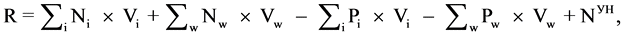 где:Ni - нормативные затраты на оказание i-й муниципальной услуги, установленной муниципальным заданием;Vi - объем i-й муниципальной услуги, установленной муниципальным заданием;Nw - нормативные затраты на выполнение w-й работы, установленной муниципальным заданием;Vw - объем w-й работы, установленной муниципальным заданием;Pi - размер платы (тариф и цена) за оказание i-й муниципальной услуги в соответствии с пунктом 3.19 настоящего Порядка, установленный муниципальным заданием;Pw - размер платы (тариф и цена) за выполнение w-й работы в соответствии с пунктом 3.19 настоящего Порядка, установленный муниципальным заданием;NУН - затраты на уплату налогов, в качестве объекта налогообложения по которым признается имущество учреждения.3.3. Нормативные затраты на оказание муниципальной услуги рассчитываются на единицу показателя объема оказания услуги, установленного в муниципальном задании, на основе определяемых в соответствии с настоящим Положением базового норматива затрат и корректирующих коэффициентов к базовым нормативам затрат (далее – корректирующие коэффициенты), с соблюдением общих требований к определению нормативных затрат на оказание муниципальных услуг, применяемых при расчете объема финансового обеспечения выполнения муниципального задания на оказание муниципальных услуг (выполнение работ) муниципальным учреждением в соответствующих сферах деятельности (далее – общие требования), утверждаемых федеральными органами исполнительной власти, осуществляющими функции по выработке муниципальной политики и нормативно-правовому регулированию в установленной сфере деятельности.Нормативные затраты на оказание муниципальных услуг, предусмотренных примерным перечнем социальных услуг по видам социальных услуг, утвержденным постановлением Правительства Российской Федерации 
от 24.11.2014 № 1236 «Об утверждении примерного перечня социальных услуг по видам социальных услуг», и содержащихся в общероссийских базовых (отраслевых) перечнях, рассчитываются с учетом методических рекомендаций по расчету подушевых нормативов финансирования социальных услуг, утвержденных постановлением Правительства Российской Федерации от 01.12.2014 № 1285 «О расчете подушевых нормативов финансирования социальных услуг».3.4. Значения нормативных затрат на оказание муниципальной услуги утверждаются в отношении:муниципальных казенных учреждений – главным распорядителем средств бюджета Митякинского сельского поселения, в ведении которого находятся муниципальные казенные учреждения, в случае принятия им решения о применении нормативных затрат при расчете объема финансового обеспечения выполнения муниципального задания;муниципальных бюджетных и автономных учреждений – органом, осуществляющим функции и полномочия учредителя.3.5. Базовый норматив затрат на оказание муниципальной услуги состоит из базового норматива:затрат, непосредственно связанных с оказанием муниципальной услуги;затрат на общехозяйственные нужды на оказание муниципальной услуги.Базовый норматив затрат рассчитывается исходя из затрат, необходимых для оказания муниципальной услуги, с соблюдением показателей, отражающих отраслевую специфику муниципальной услуги (содержание, условия (формы) оказания муниципальной услуги), установленных в общероссийском базовом (отраслевом) перечне или региональном перечне, отраслевой корректирующий коэффициент при которых принимает значение, равное 1, а также показателей, отражающих отраслевую специфику муниципальной услуги, установленных в общих требованиях, отраслевой корректирующий коэффициент при которых определяется по каждому показателю индивидуально с учетом требований пункта 3.13 настоящего Положения (далее - показатели отраслевой специфики).3.6.  При определении базового норматива затрат, указанных в пункте 3.7 настоящего Положения, применяются нормы материальных, технических и трудовых ресурсов, используемых для оказания муниципальной услуги, установленные нормативными правовыми актами Российской Федерации (в том числе правовыми актами федеральных органов исполнительной власти, осуществляющих функции по выработке государственной политики и нормативно-правовому регулированию в установленной сфере деятельности), Ростовской области и Митякинского сельского поселения, а также межгосударственными, национальными (государственными) стандартами Российской Федерации, строительными нормами и правилами, санитарными нормами и правилами, стандартами, порядками и регламентами оказания муниципальных услуг в установленной сфере (далее - стандарты услуги).Затраты, указанные в пункте 3.8 настоящего Положения, устанавливаются по видам указанных затрат исходя из нормативов их потребления, определяемых на основании стандартов услуги, или на основе усреднения показателей деятельности муниципального учреждения, которое имеет минимальный объем указанных затрат на оказание единицы муниципальной услуги в установленной сфере деятельности при выполнении требований к качеству оказания муниципальной услуги в установленной сфере (далее - Метод наиболее эффективного учреждения), или на основе медианного значения по муниципальным учреждениям, оказывающим муниципальную услугу в установленной сфере деятельности, в соответствии с общими требованиями.3.7. В базовый норматив затрат, непосредственно связанных с оказанием муниципальной услуги, включаются:3.7.1. Затраты на оплату труда, в том числе начисления на выплаты по оплате труда работников, непосредственно связанных с оказанием муниципальной услуги, включая административно-управленческий персонал, 
в случаях, установленных стандартом услуги (далее – работники, непосредственно связанные с оказанием муниципальной услуги), включая страховые взносы в Фонд пенсионного и социального страхования Российской Федерации и Федеральный фонд обязательного медицинского страхования, страховых взносов на обязательное социальное страхование от несчастных случаев на производстве и профессиональных заболеваний в соответствии с трудовым законодательством и иными нормативными правовыми актами, содержащими нормы трудового права (далее – начисления на выплаты по оплате труда).3.7.2. Затраты на приобретение материальных запасов, потребляемых (используемых) в процессе оказания муниципальной услуги:затраты на приобретение медикаментов, перевязочных средств, медицинских расходных материалов и изделий медицинского назначения;затраты на приобретение медицинского инструментария;затраты на приобретение продуктов питания;затраты на приобретение расходных материалов библиотеками для библиотечного обслуживания, формирования и обеспечения сохранности библиотечного фонда, в том числе: материалы для изготовления читательских билетов в виде пластиковых карт, бланочной продукции, материалы для штрихкодирования библиотечного фонда, материалы для противокражной маркировки библиотечного фонда и прочие; затраты образовательных организаций на приобретение расходных материалов и иных материальных запасов, потребляемых в процессе проведения занятий, в том числе лабораторно-практических, в соответствии с требованиями федеральных государственных образовательных стандартов;затраты организаций спортивной направленности на приобретение материальных запасов, связанных с содержанием животных, в том числе: кормов, подстилочного материала, подков.3.7.3. Иные затраты, непосредственно связанные с оказанием муниципальной услуги:затраты на услуги по организации питания учреждений социального обслуживания населения Митякинского сельского поселения по оказанию помощи лицам без определенного места жительства;затраты на повышение квалификации основного персонала в случаях, установленных законодательством;затраты на командировочные расходы, связанные с повышением квалификации основного персонала;затраты на командировочные расходы, связанные со спортивно-тренировочным процессом в учреждениях спортивной направленности;затраты на услуги по медосмотру основного персонала в случаях, установленных законодательством;затраты на приобретение бланков документов об образовании и (или) квалификации, дипломов, удостоверений, сертификатов специалиста;затраты на организацию и проведение спортивных и физкультурных мероприятий;затраты, связанные с библиотечным обслуживанием, формированием и обеспечением сохранности библиотечного фонда государственными библиотеками, в том числе: приобретение книг для формирования библиотечного фонда, подписка на периодические и справочные издания, организация доступа к базам данных через информационно-телекоммуникационную сеть "Интернет", информационные услуги по предоставлению копий документов, не имеющихся в фонде библиотеки, из других библиотек для предоставления читателям по межбиблиотечному абонементу;затраты на приобретение учебников и учебных пособий, а также учебно-методических материалов, средств обучения и воспитания;затраты на проведение диагностических, лабораторных (в случае отсутствия лабораторий) и инструментальных исследований.3.8. В базовый норматив затрат на общехозяйственные нужды на оказание муниципальной услуги включаются:3.8.1. Затраты на коммунальные услуги.3.8.2. Затраты на содержание объектов недвижимого имущества:затраты на содержание и ремонт общего имущества в здании, сооружении, помещение в котором принадлежит на праве оперативного управления муниципальному учреждению;затраты на обслуживание систем видеонаблюдения, тревожных кнопок, контроля доступа в здание;затраты на обслуживание противопожарного оборудования, систем охранно-пожарной сигнализации;затраты на текущий ремонт и техническое обслуживание зданий и сооружений;затраты на приобретение топлива для котельных;затраты на санитарную обработку помещений;затраты на вывоз твердых бытовых отходов.3.8.3. Затраты на содержание объектов особо ценного движимого имущества:затраты на текущий ремонт и техническое обслуживание особо ценного движимого имущества;затраты на содержание транспорта, включая затраты на обязательное страхование гражданской ответственности владельцев автотранспортных средств и приобретение горюче-смазочных материалов.3.8.4. Затраты на приобретение услуг связи.3.8.5. Затраты на приобретение транспортных услуг.3.8.6. Затраты на оплату труда с начислениями на выплаты по оплате труда работников, которые не принимают непосредственного участия в оказании муниципальной услуги, включая административно-управленческий персонал, 
в случаях, установленных стандартами услуги.3.8.7. Затраты на услуги по медосмотру работников, которые 
не принимают непосредственного участия в оказании муниципальной услуги, 
в случаях, установленных законодательством. 3.8.8. Затраты на прочие общехозяйственные нужды:затраты на арендную плату за пользование имуществом (в случае если аренда необходима для выполнения муниципального задания);затраты на услуги банков;затраты на услуги в области информационных технологий (в том числе приобретение неисключительных (пользовательских) прав на программное обеспечение);затраты на захоронение биоматериалов;затраты на услуги прачечных;затраты на приобретение хозяйственного инвентаря, канцелярских товаров, расходных материалов к компьютерам и оргтехнике;затраты на приобретение моющих и дезинфицирующих средств;затраты на уборку помещений, в случае отсутствия в штатном расписании уборщиков служебных помещений;затраты на оказание услуг вневедомственной охраны муниципальных учреждений.3.9. В затраты, указанные в подпунктах 3.8.1 – 3.8.3 пункта 3.8 настоящего раздела, включаются затраты в отношении имущества муниципального учреждения, используемого для выполнения муниципального задания и общехозяйственных нужд, в том числе на основании договора аренды (финансовой аренды) или договора безвозмездного пользования (далее – имущество, необходимое для выполнения муниципального задания) на оказание  муниципальной услуги.3.10. Значение базового норматива затрат на оказание муниципальной услуги утверждается органом, осуществляющим функции и полномочия учредителя в отношении муниципальных бюджетных и автономных учреждений, главным распорядителем средств бюджета Митякинского сельского поселения, в ведении которого находятся муниципальные казенные учреждения, общей суммой, с выделением:суммы затрат на оплату труда с начислениями на выплаты по оплате труда работников, непосредственно связанных с оказанием муниципальной услуги, включая административно-управленческий персонал, в случаях, установленных стандартами услуги; суммы затрат на коммунальные услуги и содержание недвижимого имущества, необходимого для выполнения муниципального задания на оказание муниципальной услуги.В случае включения в общероссийский базовый (отраслевой) перечень или региональный перечень новой муниципальной услуги значение базового норматива затрат на оказание такой услуги утверждается в течение 30 рабочих дней со дня утверждения соответствующих изменений, внесенных в общероссийский базовый (отраслевой) перечень или в региональный перечень. В случае изменения значений базовых нормативов затрат на оказание муниципальных услуг в текущем финансовом году (за исключением изменений в случаях, предусмотренных нормативными правовыми актами Митякинского сельского поселения, приводящих к изменению объема финансового обеспечения выполнения муниципального задания) до внесения на рассмотрение в представительный орган Митякинского сельского поселения проекта решения о местном бюджете на очередной финансовый год и плановый период уточненные значения базовых нормативов затрат на оказание муниципальных услуг применяются, начиная с расчета субсидии на финансовое обеспечение выполнения муниципального задания на очередной финансовый год.В случае изменения значений базовых нормативов затрат на оказание муниципальных услуг в текущем финансовом году (за исключением изменений в случаях, предусмотренных нормативными правовыми актами Митякинского сельского поселения, приводящих к изменению объема финансового обеспечения выполнения муниципального задания) после внесения на рассмотрение в представительный орган Митякинского сельского поселения проекта решения о местном бюджете на очередной финансовый год и плановый период уточненные значения базовых нормативов затрат на оказание муниципальных услуг применяются, начиная с расчета субсидии на финансовое обеспечение выполнения муниципального  задания на первый год планового периода.При утверждении значения базового норматива затрат на оказание муниципальной услуги в установленной сфере, оказываемой муниципальным учреждением, указывается информация о натуральных нормах, необходимых для определения базового норматива затрат на оказание муниципальной услуги в установленной сфере, включающая наименование натуральной нормы, ее значение и источник указанного значения.При отсутствии натуральных норм указывается информация о применении Метода наиболее эффективного учреждения.3.11. Корректирующие коэффициенты, применяемые при расчете нормативных затрат на оказание муниципальной услуги, состоят из территориального корректирующего коэффициента и отраслевого корректирующего коэффициента либо по решению органа, осуществляющего функции и полномочия учредителя в отношении муниципальных бюджетных и автономных учреждений, из нескольких отраслевых корректирующих коэффициентов. 3.12. В территориальный корректирующий коэффициент включаются: территориальный корректирующий коэффициент на оплату труда с начислениями на выплаты по оплате труда и территориальный корректирующий коэффициент на коммунальные услуги и на содержание недвижимого имущества. Значение территориального корректирующего коэффициента утверждается органом, осуществляющим функции и полномочия учредителя в отношении муниципальных бюджетных или автономных учреждений, с учетом условий, обусловленных территориальными особенностями и составом имущественного комплекса, необходимого для выполнения муниципального задания, территориальным расположением муниципальных бюджетных или автономных учреждений, их обособленных подразделений, и рассчитывается в соответствии с общими требованиями. 3.13. Отраслевой корректирующий коэффициент учитывает показатели отраслевой специфики, в том числе с учетом показателей качества муниципальной услуги, и определяется в соответствии с общими требованиями. Значение отраслевого корректирующего коэффициента утверждается органом, осуществляющим функции и полномочия учредителя в отношении муниципальных бюджетных и автономных учреждений. Значение отраслевого корректирующего коэффициента утверждается по каждой муниципальной услуге в установленной сфере деятельности с указанием ее наименования и уникального номера реестровой записи из общероссийских базовых (отраслевых) перечней или регионального перечня, а также наименование показателя отраслевой специфики. 3.14. Значения базовых нормативов затрат на оказание муниципальных услуг и отраслевых корректирующих коэффициентов подлежат размещению на официальных сайтах в информационно-телекоммуникационной сети «Интернет» органов, осуществляющих функции и полномочия учредителя в отношении муниципальных бюджетных и автономных учреждений. 3.15. Нормативные затраты на выполнение работ определяются при расчете объема финансового обеспечения выполнения муниципального задания в порядке, установленном органом, осуществляющим функции и полномочия учредителя в отношении муниципальных бюджетных и автономных учреждений. В порядке, указанном в абзаце первом настоящего пункта, может устанавливаться применение территориального корректирующего коэффициента, отраслевого корректирующего коэффициента и (или) иного корректирующего коэффициента, определяемых в соответствии с таким порядком. 3.16. Нормативные затраты на выполнение работы рассчитываются на работу в целом или, в случае установления в муниципальном задании показателей объема выполнения работы, на единицу объема работы. В нормативные затраты на выполнение работы включаются в том числе: затраты на оплату труда с начислениями на выплаты по оплате труда работников, непосредственно связанных с выполнением работы; затраты на оплату труда с начислениями на выплаты по оплате труда работников, не связанных с выполнением работы, включая административно-управленческий персонал; затраты на приобретение материальных запасов, потребляемых (используемых) в процессе выполнения работы; затраты на повышение квалификации основного персонала в случаях, установленных законодательством; затраты на оплату командировочных расходов, связанные с выполнением работы; затраты на оплату услуг по медосмотру основного, вспомогательного и прочего персонала, включая административно-управленческий персонал, в случаях, установленных законодательством; затраты на оплату коммунальных услуг; затраты на содержание объектов недвижимого имущества, необходимого для выполнения муниципального задания (в том числе затраты на арендные платежи); затраты на содержание объектов особо ценного движимого имущества, имущества, необходимого для выполнения муниципального задания; затраты на оплату услуг связи; затраты на оплату транспортных услуг; затраты на оплату договоров гражданско-правового характера за творческо-постановочные работы с начислениями на выплаты по оплате труда государственными театрами и концертными организациями за создание спектаклей, концертов и концертных программ; затраты на оплату договоров гражданско-правового характера за оказание услуг режиссерско-постановочной и административно-технической группы, ведущих, участников творческих коллективов и исполнителей, членов жюри, с начислениями на выплаты по оплате труда муниципальных учреждений клубного типа; затраты на оплату банковских услуг;затраты на оплату услуг в области информационных технологий (в том числе приобретение неисключительных (пользовательских) прав на программное обеспечение); затраты на приобретение хозяйственного инвентаря, канцелярских товаров, расходных материалов к компьютерам и оргтехнике; затраты на приобретение моющих и дезинфицирующих средств; затраты на уборку помещений, в случае отсутствия в штатном расписании уборщиков служебных помещений; затраты на арендную плату за пользование имуществом, необходимым при проведении культурных мероприятий муниципальными учреждениями клубного типа; затраты, связанные с библиотечным обслуживанием, формированием и обеспечением сохранности библиотечного фонда муниципальными библиотеками, в том числе на переплет газет и журналов; затраты на приобретение материалов, изготовление или приобретение сценических костюмов, сценической и балетной обуви, головных уборов, бутафорских и постижерских изделий, декораций, мебели при создании спектаклей, концертов и концертных программ государственными театрами и концертными организациями;затраты на изготовление или приобретение реквизита при создании спектаклей, концертов и концертных программ муниципальными театрами, концертными организациями и при проведении культурных мероприятий муниципальными учреждениями клубного типа;затраты на оплату услуг по организации питания и проживания творческих коллективов и отдельных самодеятельных и профессиональных артистов государственных учреждений клубного типа при проведении культурных мероприятий;затраты на оплату авторского вознаграждения за предоставление права использования обнародованных произведений при проведении культурных мероприятий государственными учреждениями клубного типа; затраты на изготовление или приобретение призов, сувенирной продукции, дипломов, благодарственных писем при проведении культурных мероприятий муниципальными учреждениями клубного типа; затраты на оплату услуг по художественному оформлению, сценографии мероприятий, зрелищно-развлекательных услуг при проведении культурных мероприятий муниципальными учреждениями клубного типа;затраты на оплату услуг по административно-хозяйственному и техническому обеспечению выездных репетиций и мероприятий, проводимых государственными учреждениями клубного типа; затраты на оплату услуг вневедомственной охраны муниципальных учреждений;затраты на организацию питания волонтеров, приобретение атрибутики и сувенирной продукции для волонтеров, оплату услуг по организации и проведению образовательных программ для волонтеров;затраты на оплату работ и услуг при организации и эксплуатации мультимедийных, копийных выставок и тематических экспозиций;затраты на захоронение биоматериалов;затраты на оплату услуг прачечных;затраты на приобретение бланков строгой отчетности;затраты на проведение производственного контроля;затраты на проведение специальной оценки условий труда;затраты на проведение диагностических, лабораторных (в случае отсутствия лабораторий) и инструментальных исследований;затраты на приобретение ветеринарных препаратов;затраты на обозначение на местности особо охраняемых природных территорий регионального значения (аншлагирование);затраты на ветеринарные исследования;затраты на исследование эпидемиологической обстановки особо охраняемых природных территорий;затраты на утилизацию биологических отходов; затраты на приобретение топлива для котельных; затраты на уплату сборов и иных платежей.При определении нормативных затрат на выполнение работы применяются показатели материальных, технических и трудовых ресурсов, используемых для выполнения работы, по видам затрат, исходя из нормативов их потребления, установленных нормативными правовыми актами Российской Федерации и Ростовской области, а также межгосударственными, национальными (государственными) стандартами Российской Федерации, строительными нормами и правилами, санитарными нормами и правилами, стандартами, порядками, регламентами и паспортами выполнения работ в установленной сфере, или на основе усреднения показателей деятельности муниципального учреждения, которое имеет минимальный объем указанных затрат на выполнение работы в установленной сфере, или на основе медианного значения по муниципальным учреждениям, выполняющим работу в установленной сфере деятельности, в порядке, предусмотренном пунктом 3.15 настоящего раздела. Значения нормативных затрат на выполнение работы утверждаются органом, осуществляющим функции и полномочия учредителя в отношении муниципальных бюджетных и автономных учреждений. 3.17. В объем финансового обеспечения выполнения муниципального задания включаются затраты на уплату налогов, в качестве объекта налогообложения по которым признается имущество муниципального учреждения.В случае, если муниципальное бюджетное или автономное учреждение оказывает сверх установленного муниципального задания муниципальные услуги (выполняет работы) для физических и юридических лиц за плату, а также осуществляет иную приносящую доход деятельность (далее – платная деятельность), затраты, указанные в абзаце первом настоящего пункта, рассчитываются с применением коэффициента платной деятельности по формуле: = N УН × (1 − КПД),где N УН – затраты на уплату налогов, в качестве объекта налогообложения по которым признается имущество учреждения; КПД – коэффициент платной деятельности, значение которого определяется как отношение планируемого объема доходов от платной деятельности к общей сумме планируемых поступлений, включающей поступления от субсидии на финансовое обеспечение выполнения муниципального задания (далее – субсидия), и доходов от платной деятельности, определяемых с учетом информации об объемах указанных доходов, полученных в отчетном финансовом году, и рассчитывается по формуле: КПД =,где Vпд (план) – объем доходов от платной деятельности, планируемых к получению в очередном финансовом году с учетом информации об объемах оказываемых услуг (выполняемых работ) в отчетном финансовом году, о получении (прекращении действия) лицензий, иных разрешительных документов на осуществление указанной деятельности, об изменении размера платы (тарифов, цены) за оказываемую услугу (выполняемую работу). Объем планируемых доходов от платной деятельности для расчета коэффициента платной деятельности определяется за вычетом из указанного объема доходов налога на добавленную стоимость в случае, если в соответствии с законодательством Российской Федерации о налогах и сборах операции по реализации услуг (работ) признаются объектами налогообложения;Vсубсидии (план) – планируемый объем субсидии на очередной финансовый год и плановый период, рассчитанный без применения коэффициента платной деятельности. При расчете коэффициента платной деятельности не учитываются поступления в виде целевых субсидий, предоставляемых из областного бюджета, бюджета поселения, грантов, пожертвований, прочих безвозмездных поступлений от физических и юридических лиц, а также средства, поступающие в порядке возмещения расходов, понесенных в связи с эксплуатацией муниципального имущества, переданного в аренду (безвозмездное пользование), и в виде платы, взимаемой с потребителя в рамках установленного муниципального задания. 3.18. В случае, если муниципальное бюджетное и автономное учреждение осуществляет платную деятельность в рамках установленного муниципального задания, по которому в соответствии с действующим законодательством предусмотрено взимание платы, объем финансового обеспечения выполнения муниципального задания, рассчитанный на основе нормативных затрат (затрат), подлежит уменьшению на объем доходов от платной деятельности исходя из объема муниципальной услуги (работы), за оказание (выполнение) которой предусмотрено взимание платы, и размера платы (цены, тарифа), установленного в муниципальном задании органом, осуществляющим функции и полномочия учредителя в отношении муниципальных бюджетных и автономных учреждений, с учетом положений, установленных действующим законодательством. 3.19. Нормативные затраты (затраты), определяемые в соответствии с настоящим Положением, учитываются при формировании обоснований бюджетных ассигнований бюджета поселения на очередной финансовый год и плановый период. 3.20. Финансовое обеспечение выполнения муниципального задания осуществляется в пределах бюджетных ассигнований, предусмотренных в бюджете поселения на указанные цели. Финансовое обеспечение выполнения муниципального задания муниципальным бюджетным и автономным учреждением осуществляется путем предоставления субсидии.Финансовое обеспечение выполнения муниципального задания муниципальным казенным учреждением осуществляется в соответствии с показателями бюджетной сметы этого учреждения. 3.21. Финансовое обеспечение оказания муниципальных услуг (выполнения работ) обособленными подразделениями муниципального учреждения в случае, установленном пунктом 2.5 раздела 2 настоящего Положения, осуществляется в пределах рассчитанного в соответствии с настоящим Положением объема финансового обеспечения выполнения муниципального задания муниципальным учреждением в соответствии с правовым актом муниципального учреждения, создавшего обособленное подразделение. По решению органа, осуществляющего функции и полномочия учредителя в отношении муниципальных бюджетных и автономных учреждений, указанный правовой акт подлежит согласованию с органом, осуществляющим функции и полномочия учредителя в отношении муниципальных бюджетных и автономных учреждений. Правовой акт, предусмотренный абзацем первым настоящего пункта, должен содержать также положения об объеме и периодичности перечисления средств на финансовое обеспечение выполнения муниципального задания в течение финансового года и порядок взаимодействия муниципального учреждения с обособленным подразделением. 3.22. Уменьшение объема субсидии в течение срока выполнения муниципального задания осуществляется только при соответствующем изменении муниципального задания. Изменение нормативных затрат, определяемых в соответствии с настоящим Положением, в течение срока выполнения муниципального задания осуществляется (при необходимости) в случае внесения изменений в нормативные правовые акты Митякинского сельского поселения, устанавливающие, в том числе, размеры выплат работникам (отдельным категориям работников) муниципальных бюджетных и автономных учреждений, непосредственно связанных с оказанием муниципальной услуги (выполнением работы), приводящих к изменению объема финансового обеспечения выполнения муниципального задания. Объем субсидии может быть изменен в течение срока выполнения муниципального задания в случае изменения состава и стоимости имущества учреждения, признаваемого в качестве объекта налогообложения налогом на имущество организации и земельным налогом, изменения законодательства Российской Федерации о налогах и сборах, в том числе в случае отмены ранее установленных налоговых льгот, введения налоговых льгот, а также в целях достижения показателей уровня заработной платы отдельных категорий работников, установленных указами Президента Российской Федерации от 07.05.2012 № 597 «О мероприятиях по реализации государственной социальной политики», от 01.06.2012 № 761 «О Национальной стратегии действий в интересах детей на 2012 – 2017 годы» и от 28.12.2012 № 1688 «О некоторых мерах по реализации государственной политики в сфере защиты детей-сирот и детей, оставшихся без попечения родителей». При досрочном прекращении выполнения муниципального задания по установленным в нем основаниям неиспользованные остатки субсидии в размере, соответствующем показателям, характеризующим объем неоказанных муниципальных услуг (невыполненных работ), подлежат перечислению в установленном порядке муниципальными бюджетными или автономными учреждениями в бюджет Митякинского сельского поселения и учитываются в порядке, установленном для учета сумм возврата дебиторской задолженности. При досрочном прекращении выполнения муниципального задания в связи с реорганизацией муниципального бюджетного или автономного учреждения неиспользованные остатки субсидии подлежат перечислению соответствующим муниципальным бюджетным и автономным учреждениям, являющимся правопреемниками. При изменении в течение текущего финансового года типа муниципального бюджетного или автономного учреждения на казенное неиспользованные остатки субсидии подлежат возврату органу, осуществляющему функции и полномочия учредителя. При внесении изменений в показатели муниципального задания при реорганизации муниципального бюджетного или автономного учреждения (в случаях, предусмотренных абзацами седьмым – десятым пункта 2.4 настоящего Положения): в форме присоединения или слияния – объем субсидии, предоставляемой муниципальному бюджетному или автономному учреждению-правопреемнику, устанавливается с учетом объемов субсидий, предоставленных реорганизованным учреждениям, прекращающим свою деятельность, путем их суммирования; в форме выделения – объем субсидии, предоставляемой муниципальному бюджетному или автономному учреждению, реорганизованному путем выделения из него других учреждений, подлежит уменьшению на объем субсидий, предоставляемых вновь возникшим юридическим лицам; в форме разделения – объем субсидии, предоставляемой вновь возникшим юридическим лицам, формируется путем разделения объема субсидии, предоставленной муниципальному бюджетному или автономному учреждению, прекращающему свою деятельность в результате реорганизации. Объем субсидий, предоставленных учреждениям, прекращающим свою деятельность в результате реорганизации, принимает нулевое значение. После завершения реорганизации объем субсидий, предоставляемых реорганизованным муниципальному бюджетному или автономному учреждениям, за исключением муниципальных бюджетных или автономных учреждений, прекращающих свою деятельность в результате реорганизации, должен соответствовать объему субсидии, предоставленной муниципальному бюджетному или автономному учреждению до начала реорганизации. 3.23. Субсидия муниципальному бюджетному и автономному учреждению перечисляется на лицевой счет, открытый в органе, осуществляющем открытие и ведение лицевых счетов, в порядке, установленном правовыми актами Российской Федерации, Ростовской области и Митякинского сельского поселения, или на счет, открытый в кредитной организации муниципальному автономному учреждению в случаях, установленных действующим законодательством.3.24. Предоставление муниципальному бюджетному и автономному учреждению субсидии в течение финансового года осуществляется на основании соглашения о порядке и условиях предоставления субсидии, заключаемого органом, осуществляющим функции и полномочия учредителя в отношении муниципальных бюджетных и автономных учреждений, с муниципальным бюджетным и автономным учреждением (далее – Соглашение), в соответствии с типовой формой соглашения о порядке и условиях предоставления субсидии на финансовое обеспечение выполнения муниципального задания на оказание муниципальных услуг (выполнение работ) согласно приложению № 3 к настоящему Положению. Соглашение определяет порядок и условия предоставления субсидии, права, обязанности и ответственность сторон, в том числе объем и периодичность перечисления субсидии в течение финансового года. Соглашение заключается сторонами не позднее 10 рабочих дней со дня утверждения муниципального задания. 3.25. Перечисление субсидии осуществляется в соответствии с графиком, содержащимся в Соглашении или правовом акте, указанном в пункте 3.21 настоящего раздела, не реже одного раза в квартал в сумме, не превышающей: 25 процентов годового размера субсидии в течение I квартала; 50 процентов годового размера субсидии в течение первого полугодия; 75 процентов годового размера субсидии в течение 9 месяцев. Перечисление платежа, завершающего выплату субсидии, в IV квартале должно осуществляться после представления в срок, установленный в муниципальном задании, муниципальным бюджетным или автономным учреждением предварительного отчета о выполнении муниципального задания в части предварительной оценки достижения плановых показателей годового объема оказания муниципальных услуг за соответствующий финансовый год, составленного по форме, аналогичной форме отчета о выполнении муниципального задания, предусмотренной приложением № 2 к настоящему Положению. В предварительном отчете указываются показатели по объему и качеству, запланированные к исполнению по завершении текущего финансового года (с учетом фактического выполнения указанных показателей на отчетную дату). В случае, если показатели предварительной оценки достижения плановых показателей годового объема оказания муниципальных услуг, указанные в предварительном отчете, меньше показателей, установленных в муниципальном задании (с учетом допустимых (возможных) отклонений), то муниципальное задание подлежит уточнению в соответствии с указанными в предварительном отчете показателями. Требования, установленные настоящим пунктом, связанные с перечислением субсидии, не распространяются: на муниципальное бюджетное или автономное учреждение, оказание услуг (выполнение работ) которого зависит от сезонных условий, если органом, осуществляющим функции и полномочия учредителя, не установлено иное; на муниципальное бюджетное и автономное учреждение, в отношении которого проводятся реорганизационные или ликвидационные мероприятия; на предоставление субсидии в части выплат в рамках указов Президента Российской Федерации от 07.05.2012 № 597 «О мероприятиях по реализации государственной социальной политики», от 01.06.2012 № 761 «О Национальной стратегии действий в интересах детей на 2012 – 2017 годы» и от 28.12.2012 № 1688 «О некоторых мерах по реализации государственной политики в сфере защиты детей-сирот и детей, оставшихся без попечения родителей»; на муниципальное бюджетное или автономное учреждение, оказывающее муниципальные услуги (выполняющее работы), процесс оказания (выполнения) которых требует неравномерного финансового обеспечения в течение финансового года, если органом, осуществляющим функции и полномочия учредителя в отношении муниципальных бюджетных и автономных учреждений, не установлено иное. Предварительный отчет об исполнении муниципального задания в части работ за соответствующий финансовый год, указанный в абзаце пятом настоящего пункта, представляется муниципальным бюджетным или автономным учреждением при установлении органом, осуществляющим функции и полномочия учредителя, требования о его представлении в муниципальном задании. 3.26. Муниципальные бюджетные и автономные учреждения представляют органам, осуществляющим функции и полномочия учредителей, отчет о выполнении муниципального задания по форме согласно приложению № 2 к настоящему Положению в соответствии с требованиями, установленными в муниципальном задании. Указанный отчет представляется в сроки, установленные муниципальным заданием, но не позднее 1 марта финансового года, следующего за отчетным. В случае, если органом, осуществляющим функции и полномочия учредителя в отношении муниципальных бюджетных или автономных учреждений, предусмотрено представление отчета о выполнении муниципального задания в части, касающейся показателей объема оказания муниципальных услуг (выполнения работ), на иную дату (ежемесячно, ежеквартально), показатели отчета формируются на отчетную дату нарастающим итогом с начала года. При этом орган, осуществляющий функции и полномочия учредителя в отношении муниципальных бюджетных или автономных учреждений, вправе установить плановые показатели достижения результатов на установленную им отчетную дату в процентах от годового объема оказания муниципальных услуг (выполнения работ) или в натуральных показателях как для муниципального задания в целом, так и относительно его части (с учетом неравномерного процесса их оказания (выполнения). 3.27. Контроль за выполнением муниципального задания муниципальными бюджетными и автономными учреждениями осуществляют органы, осуществляющие функции и полномочия учредителя в отношении муниципальных бюджетных и автономных учреждений, а также иные органы в соответствии с действующим законодательством. Правила осуществления контроля органами, осуществляющими функции и полномочия учредителей, за выполнением муниципального задания устанавливаются указанными органами и должны предусматривать в том числе: документы, применяемые муниципальным учреждением в целях подтверждения информации о потребителях оказываемых муниципальных услуг (выполняемых работ) и выполнения содержащихся в муниципальном  задании показателей объема оказываемых услуг (выполняемых работ), а также формы указанных документов (при необходимости);формы аналитической отчетности, подтверждающие оказание услуг (выполнение работ) и периодичность ее формирования. 3.28. Муниципальное задание является невыполненным в случае недостижения (превышения допустимого (возможного) отклонения) показателей муниципального задания, характеризующих объем оказываемых муниципальных услуг (выполняемых работ), а также показателей муниципального задания, характеризующих качество оказываемых муниципальных услуг (выполняемых работ), если такие показатели установлены в муниципальном задании. При выявлении фактов невыполнения муниципальным бюджетным или автономным учреждением показателей утвержденного ему муниципального задания, характеризующих объем оказываемых муниципальных услуг (выполняемых работ), в истекшем финансовом году орган, осуществляющий функции и полномочия учредителя, обеспечивает возврат в бюджет поселения средств субсидии в объеме, соответствующем показателям муниципального задания, которые не были достигнуты (с учетом допустимых (возможных) отклонений): на основании результатов рассмотрения годового отчета муниципального учреждения об исполнении муниципального задания органом, осуществляющим функции и полномочия учредителя, в порядке и в сроки, установленные постановлением Администрации Митякинского сельского поселения о мерах по обеспечению исполнения бюджета Митякинского сельского поселения, в объеме, рассчитанном с применением нормативных затрат на оказание муниципальных услуг (выполнение работ), определяемых в соответствии с настоящим Положением, по форме, предусмотренной соглашением; на основании представлений и предписаний органов муниципального финансового контроля, направленных муниципальному учреждению, в сроки, установленные бюджетным законодательством Российской Федерации. Возврат осуществляется за счет остатков средств субсидии на финансовое обеспечение выполнения муниципального задания за отчетный год, средств от приносящей доход деятельности, иных не запрещенных законодательством Российской Федерации и Ростовской области источников. В случае отсутствия указанных источников возврат средств субсидии осуществляется путем уменьшения размера субсидии на финансовое обеспечение выполнения муниципального задания в году, следующем за отчетным финансовым годом, и (или) на плановый период на сумму израсходованной с нарушениями действующего законодательства субсидии на финансовое обеспечение выполнения муниципального задания за отчетный год при условии обязательной корректировки показателей муниципального задания, характеризующих объем оказываемых муниципальных услуг (выполняемых работ). Глава АдминистрацииМитякинского сельского поселения	С.И. КуркинПриложение № 1к Положению о формировании муниципального задания на оказание муниципальных услуг (выполнение работ) в отношении муниципальных учреждений Митякинского сельского поселения и финансовом обеспечении выполнения муниципального задания      Утверждаю                                               Руководитель                                           (уполномоченное лицо)                                _________________________________________                                _________________________________________                                   (наименование органа, осуществляющего                                функции и полномочия учредителя, главного                                распорядителя средств местного бюджета)                                ____________ ___________ _______________                              (должность) (подпись) (расшифровка подписи)                                   "_____ " ___________________ 20 ___ г.МУНИЦИПАЛЬНОЕ ЗАДАНИЕ № (1)на 20___ год и плановый период 20___ и 20___ годовот «______ »  __________________________ 20 ___ г.Часть 1. Сведения об оказываемых муниципальных услугах (2)Раздел _____Часть 2. Сведения о выполняемых работах (8)Раздел _____Часть 3. Прочие сведения о муниципальном задании (9)     1.  Основания (условия и порядок) для   досрочного   прекращения выполнения муниципального задания _____________________________________     _____________________________________________________________________________________________________________________________________________         2.  Иная информация, необходимая для выполнения (контроля за выполнением) муниципального задания   ________________________________________________________________________________________________________     3. Порядок контроля за выполнением муниципального задания     4. Требования к отчетности о выполнении муниципального задания_________________________________________________________________________     4.1.    Периодичность    представления    отчетов       о выполнении муниципального задания ________________________________________________     ____________________________________________________________________     4.2.  Сроки представления отчетов о выполнении муниципального задания _________________________________________________________________     4.2.1. Сроки представления предварительного отчета о выполнении муниципального задания _______________________________________________________________________________________________________________________     4.3. Иные требования к отчетности о выполнении муниципального  задания     ______________________________________________________________________________________________________________________________________     5.  Иные показатели, связанные с   выполнением   муниципального задания (10) _____________________________________________________________________________________________________________________________________(1) Номер муниципального задания присваивается в информационной системе "Единая автоматизированная система управления общественными финансами в Ростовской области" или в случае формирования муниципального задания на бумажном носителе присваивается последовательно в соответствии со сквозной нумерацией. (2)  Формируется при установлении муниципального задания на оказание муниципальной (ых) услуги (услуг) и содержит   требования к оказанию муниципальной (ых) услуги (услуг) раздельно по   каждой из муниципальных услуг с указанием порядкового номера раздела.(3)  Заполняется при установлении   показателей, характеризующих качество муниципальной услуги, в общероссийских базовых (отраслевых) перечнях или региональном перечне, а при их отсутствии или в дополнение к ним  -  в  соответствии  с   показателями,   характеризующими   качество, установленными  при  необходимости  органом,  осуществляющим    функции и полномочия   учредителя   муниципальных  бюджетных   или    автономных учреждений, главным распорядителем средств местного бюджета, в  ведении которого находятся муниципальные  казенные  учреждения,  и   единицы их измерения.(4)  Заполняется   в   соответствии   с  общероссийскими базовыми (отраслевыми) перечнями или региональным перечнем.(5) Заполняется в соответствии с кодом, указанным в общероссийских базовых (отраслевых) перечнях или в региональном перечне (при наличии).(6)  Заполняется в случае, если для   разных услуг и работ устанавливаются различные показатели допустимых (возможных) отклонений или если указанные отклонения устанавливаются в абсолютных величинах.  В случае, если единицей объема работы является работа в целом, показатель не указывается.(7) Заполняется в случае, если оказание услуг (выполнение работ) осуществляется на платной основе в соответствии с законодательством Российской Федерации и Ростовской области в рамках муниципального задания. При оказании услуг (выполнении работ) на платной основе сверх установленного   муниципального  задания   указанный показатель не формируется.(8)  Формируется при установлении муниципального задания на оказание муниципальной (ых) работы (работ) и содержит   требования к выполнению работы (работ) раздельно по каждой из работ с указанием порядкового номера раздела.(9) Заполняется в целом по муниципальному заданию.(10)  В  числе  иных  показателей  может  быть  указано   допустимое (возможное) отклонение  от  выполнения  муниципального  задания  (части муниципального задания), в пределах которого оно (его часть)  считается выполненным (выполненной), при принятии органом, осуществляющим функции и полномочия учредителя  в  отношении  муниципальных  бюджетных  и  (или) автономных учреждений, главным распорядителем средств местного бюджета, в ведении которого находятся муниципальные казенные учреждения, решения об установлении общего допустимого (возможного) отклонения от  выполнения муниципального задания, в пределах которого оно  считается  выполненным (в  процентах).  В этом случае   допустимые (возможные) отклонения, предусмотренные в пунктах 3.1 и 3.2 настоящего муниципального задания, не заполняются.  В случае установления требования о представлении ежемесячных или ежеквартальных отчетов о выполнении муниципального задания в числе иных показателей устанавливаются показатели выполнения муниципального задания в процентах от годового   объема   оказания муниципальных услуг (выполнения работ) или в абсолютных величинах как для муниципального задания в целом, так и относительно его части (в том числе с учетом неравномерного оказания муниципальных услуг (выполнения работ) в течение календарного года).Приложение № 1.1к Положению о формировании муниципального задания на оказание муниципальных услуг (выполнение работ) в отношении муниципальных учреждений Митякинского сельского поселения и финансовом обеспечении выполнения муниципального задания    Утверждаю                                               Руководитель                                           (уполномоченное лицо)                                _________________________________________                                _________________________________________                                     (наименование муниципального                                     учреждения)                                ____________ ___________ _______________                              (должность) (подпись) (расшифровка подписи)                                   "_____ " ___________________ 20 ___ г.Распределение показателей объема муниципальных услуг  (работ), содержащихся в муниципальном задании № (1)на 20___ год и плановый период 20___ и 20___ годовот «______ »  __________________________ 20 ___ г.Часть I. Сведения об оказываемых муниципальных услугах (4)Раздел ______Часть II. Сведения о выполняемых работах (4)Раздел ______1) Номер распределения показателей объема муниципальных услуг (работ), содержащихся  в муниципальном  задании, присвоенный в информационной системе «Единая автоматизированная система управления общественными финансами в Ростовской области».2) Номер муниципального задания, присвоенный в информационной системе «Единая автоматизированная система управления   общественными финансами в Ростовской области».(3)  Заполняется в   случае   досрочного   прекращения   выполнения распределения   показателей   объема   муниципальных   услуг (работ), содержащихся в муниципальных задании, утвержденном   обособленному подразделению.(4) Формируется при установлении распределения показателей объема муниципальных услуг (работ), содержащихся в муниципальных задании, и содержит требования к оказанию муниципальной   услуги (услуг) и выполнению работы (работ) обособленным подразделением раздельно по каждой из муниципальных услуг (работ) с указанием порядкового номера раздела. 5) Заполняется в соответствии с муниципальным заданием.Приложение № 2к Положению о формировании муниципального задания на оказание муниципальных услуг (выполнение работ) в отношении муниципальных учреждений Митякинского сельского поселения и финансовом обеспечении выполнения муниципального заданияОтчет о выполнении                                                                     ┌──────┐           Муниципального  задания N (1) │                 │                                                                     └──────┘на 20 ___ год и плановый период 20 ___ и 20 ___ годовна "____ " __________________________ 20 ___ г.(2)Часть 1. Сведения об оказываемых муниципальных услугах (3)Раздел _____Часть 2. Сведения о выполняемых работах (8)Раздел ____Руководительуполномоченное лицо) __________  _________ _____________________    (должность) (подпись) (расшифровка подписи)     "_____ " ___________ 20 ___ г.___________________(1) Номер муниципального задания присваивается в информационной системе "Единая автоматизированная система управления общественными финансами в Ростовской области" или в случае формирования муниципального задания на бумажном носителе присваивается последовательно в соответствии со сквозной нумерацией. (2) Указывается дата, на которую составляется отчет.(3)  Формируется при установлении муниципального задания на оказание муниципальной (ых) услуги (услуг) и работы (работ) и содержит требования к оказанию муниципальной (ых) услуги (услуг) раздельно по каждой из муниципальных услуг с указанием порядкового номера раздела.(4)  Заполняется в случае установления органом, осуществляющим функции   и   полномочия   учредителя, требования    о    представлении промежуточного отчета о выполнении   муниципального задания. При установлении показателя достижения  результатов выполнения муниципального задания на отчетную дату в процентах от годового объема оказания муниципальной услуги (выполнения работы) рассчитывается путем умножения   годового   объема   муниципальной   услуги (работы) на установленный процент достижения результатов выполнения муниципального задания на отчетную дату, в том числе с учетом неравномерного оказания муниципальных услуг (выполнения работ) в течение календарного года. При установлении   показателя  достижения   результатов выполнения муниципального задания на отчетную дату в   абсолютных   величинах заполняется в соответствии с муниципальным заданием (в том числе с учетом неравномерного оказания муниципальных услуг (выполнения работ) втечение календарного года).(5) В предварительном отчете в этой графе указываются показатели объема и (или) качества муниципальной услуги (работы), запланированные к исполнению по завершении текущего финансового года.(6) Рассчитывается путем  умножения  значения  показателя   объема и(или)  качества  муниципальной  услуги   (работы),     установленного в муниципальном задании (графа 10), на  установленное  в  муниципальном задании значение допустимого  (возможного)  отклонения  от  установленных показателей качества (объема) муниципальной услуги (работы), в пределах которого муниципальное задание считается выполненным (в процентах), при установлении  допустимого  (возможного)   отклонения   от   установленных показателей  качества  (объема)   муниципальной   услуги     (работы) в абсолютных  величинах  заполняется  в  соответствии   с   муниципальным заданием.  Значение указывается   в   единицах   измерения   показателя, установленных в муниципальном задании (графа 8), в целых единицах. Значение менее 0,5 единицы отбрасывается, а 0,5 единицы и   более округляется до целой единицы.  В случае, если единицей объема работы является работа в целом, показатели граф 13 и 14 пункта 3.2   части II настоящего отчета не рассчитываются.(7) Рассчитывается при формировании отчета за год как разница показателей граф 10, 12 и 13.(8)  Формируется при установлении муниципального задания на оказание муниципальной (ых) услуги (услуг) и работы (работ) и содержит сведения о выполнении работы (работ) раздельно по каждой из  работ с указанием порядкового номера раздела.Приложение № 3к Положению о формировании муниципального задания на оказание муниципальных услуг (выполнение работ) в отношении муниципальных учреждений Митякинского сельского поселения и финансовом обеспечении выполнения муниципального заданияТиповая формасоглашения №____о порядке и условиях предоставления субсидиина финансовое обеспечение выполнения муниципальногозадания на оказание муниципальных услуг (выполнение работ)г. __________________________                 «___» _______ 20__ г.(место заключения соглашения)_____________________________________________________________________________(наименование органа местного самоуправления,осуществляющего функции и полномочия учредителя муниципальногобюджетного (автономного) учреждения Митякинского сельского поселения)(далее - Учредитель) в лице руководителя _________________________________________,                                                  (Ф.И.О.)действующего на основании ____________________________________________________,                          (наименование, дата, номер правового акта)с одной стороны, _______________________________________________________________    (наименование муниципального  бюджетного (автономного)учреждения Митякинского сельского поселения)(далее - Учреждение) в лице руководителя _________________________________________,   (Ф.И.О.)действующего на основании ____________________________________________________,        (наименование, дата, номер правового акта)с другой стороны, вместе именуемые Сторонами, в соответствии с Бюджетным кодексом Российской Федерации, Положением о формировании муниципального задания на оказание муниципальных услуг (выполнение работ) в отношении муниципальных учреждений Митякинского сельского поселения и финансовом обеспечении выполнения муниципального задания, утвержденным постановлением администрации Митякинского сельского поселения от 14.10.2015 № 119 (далее - Положение), заключили настоящее Соглашение о нижеследующем.1. Предмет Соглашения     Предметом настоящего Соглашения является определение порядка иусловий предоставления Учредителем Учреждению субсидии из местного бюджета на финансовое обеспечение выполнения муниципального задания на оказание муниципальных   услуг (выполнение работ) в20___/20___ - 20___ годах (1) № ________ от «__» _________ 20__ года (далее - Субсидия, муниципальное  задание).2. Порядок предоставления Субсидиина финансовое обеспечение выполнения муниципального  задания     2.1. Субсидия предоставляется Учреждению на оказание муниципальных   услуг (выполнение работ), установленных в муниципальном  задании.     2.2. Субсидия предоставляется в пределах лимитов бюджетных обязательств, доведенных Учредителю как получателю средств местного бюджета, в следующем размере:     в 20__ году ________ (__________________) рублей -(сумма прописью)     в 20__ году ________ (__________________) рублей -(сумма прописью)     в 20__ году ________ (__________________) рублей -(сумма прописью).     2.3. Размер Субсидии рассчитан в соответствии с показателями муниципального  задания на основании нормативных затрат на оказание муниципальных   услуг и нормативных затрат на выполнение работ, определенных в соответствии с Положением. При расчете Субсидии учтены целевые показатели среднемесячной заработной платы отдельных категорий работников Учреждения, установленных указами Президента Российской Федерации от 07.05.2012 № 597 «О мероприятиях по реализации государственной социальной политики», от 01.06.2012 № 761«О Национальной стратегии действий в интересах детей на 2012 – 2017годы» и от 28.12.2012 № 1688 «О некоторых мерах по реализации государственной политики в сфере защиты детей-сирот и детей, оставшихся без попечения родителей», достижение которых обеспечивается в том числе за счет средств, полученных от оказания услуг (выполнения работ) за плату и иной приносящей доход деятельности, согласно приложению № 1 к настоящему Соглашению.     2.4. Перечисление Учредителем Субсидии на счет Учреждения, указанный в разделе 8 настоящего Соглашения, осуществляется в соответствии с графиком перечисления Субсидии согласно приложению № 2 к настоящему Соглашению.3. Условия предоставления Субсидиина финансовое обеспечение выполнения муниципального  задания     Субсидия на финансовое обеспечение выполнения муниципального задания предоставляется на следующих условиях:     3.1. Оказание Учреждением муниципальных   услуг в соответствии с требованиями к качеству, объему и порядку оказания муниципальных  услуг (выполнения работ), установленными в муниципальном  задании.     3.2. Предоставление Учреждением достоверных сведений о выполнении муниципального  задания в виде отчета по форме и в  сроки, установленные Положением и муниципальным  заданием.     3.3. Осуществление частичного или полного возврата средств, выделенных Учредителем на выполнение муниципального  задания и использованных Учреждением с нарушениями условий настоящего Соглашения в результате невыполнения муниципального  задания, а также на основании предписаний и (или) представлений органов муниципального  финансового контроля.     3.4. Осуществление Учредителем контроля за выполнением Учреждением муниципального  задания в порядке, предусмотренном муниципальным  заданием, и соблюдением Учреждением условий, установленных Положением и настоящим Соглашением.4. Взаимодействие Сторон     4.1. Учредитель обязуется:     4.1.1. Предоставлять Субсидию в соответствии с разделом 2 настоящего Соглашения.     4.1.2. Перечислять Учреждению Субсидию в суммах и в сроки в соответствии с графиком перечисления Субсидии согласно приложению № 2 к настоящему Соглашению.     4.1.3. Рассматривать предложения Учреждения по вопросам, связанным с исполнением настоящего Соглашения, и сообщать Учреждению о результатах их рассмотрения в срок не более 1 месяца со дня поступления указанных предложений.     4.1.4. Осуществлять контроль за выполнением Учреждением муниципального  задания в порядке, предусмотренном муниципальным заданием, и соблюдением Учреждением условий, установленных Положением и настоящим Соглашением.     4.1.5. Вносить изменения в показатели, характеризующие объем муниципальных   услуг, установленные в муниципальном  задании, на основании данных предварительного отчета об исполнении муниципального  задания в текущем финансовом году (2), представленного Учреждением в соответствии с подпунктом 4.3.6.1 пункта 4.3 настоящего раздела, в течение ___ дней со дня его представления Учреждением, в случае если на основании данных предварительного отчета об исполнении муниципального  задания необходимо уменьшить показатели, характеризующие объем муниципальных   услуг, установленные в муниципальном  задании.     4.1.6. Направлять Учреждению расчет средств Субсидии, подлежащих возврату в местный бюджет, составленный по форме согласно приложению № 3 к настоящему Соглашению.     4.1.7. Принимать меры, обеспечивающие перечисление Учреждением Учредителю в местный бюджет средств Субсидии, подлежащих возврату в местный бюджет, в соответствии с расчетом, указанным в подпункте 4.1.6 настоящего пункта, в срок, указанный в подпункте 4.3.3 пункта 4.3 настоящего раздела.     4.1.8. Обеспечить возврат в местный  бюджет средств субсидии в объеме, соответствующем показателям муниципального  задания, которые не были достигнуты (с учетом допустимых (возможных) отклонений) в соответствии с пунктом 3.30 раздела 3 Положения, а также возмещение Учреждением ущерба, причиненного Митякинскому сельскому поселению, на основании представлений и предписаний органов муниципального  финансового контроля, направленных Учреждению.     4.1.9. Осуществлять ежемесячный мониторинг и контроль сохранения и не снижения целевых показателей среднемесячной заработной платы отдельных категорий работников Учреждения, установленных в указах Президента Российской Федерации от 07.05.2012 № 597, от 01.06.2012 № 761 и от 28.12.2012 № 1688, начиная с 1 января_____ г.     4.1.10. Выполнять иные обязательства, установленные законодательством Российской Федерации и Ростовской области, Положением и настоящим Соглашением (3):     4.1.10.1. ____________________________.     4.1.10.2. ____________________________.     4.2. Учредитель вправе:     4.2.1. Запрашивать у Учреждения информацию и документы, необходимые для осуществления контроля за выполнением Учреждением муниципального  задания.     4.2.2. Принимать решение об изменении размера Субсидии:     4.2.2.1. При соответствующем изменении показателей, характеризующих объем муниципальных   услуг (работ), установленных в муниципальном  задании, в случае:     уменьшения Учредителю ранее утвержденных лимитов бюджетныхобязательств, указанных в пункте 2.2 раздела 2 настоящего Соглашения;     увеличения (при наличии у Учредителя лимитов бюджетныхобязательств, указанных в пункте 2.2 раздела 2 настоящегоСоглашения) или уменьшения потребности в оказании муниципальных  услуг (выполнении работ);     принятия решения по результатам рассмотрения предложенийУчреждения, направленных в соответствии с подпунктом 4.4.2 пункта 4.4 настоящего раздела.     4.2.2.2. Без соответствующего изменения показателей, характеризующих объем муниципальных   услуг (работ), установленных в муниципальном  задании, в связи с внесением изменений в нормативные затраты в течение срока выполнения муниципального  задания (при необходимости) в случаях, предусмотренных нормативными правовыми актами Российской Федерации, Ростовской области  (включая внесение изменений в указанные нормативные правовые акты), приводящих к изменению объема финансового обеспечения выполнения муниципального задания, включая внесение изменений в законодательство Российской Федерации о налогах и сборах, в том числе в случае отмены ранее установленных налоговых льгот.     4.2.3. Осуществлять иные права, установленные бюджетным законодательством Российской Федерации, Положением и настоящим Соглашением.4:     4.2.3.1. _____________________________.     4.2.3.2. _____________________________.     4.3. Учреждение обязуется:     4.3.1. Предоставлять в течение _____ дней по запросу Учредителя информацию и документы, необходимые для осуществления контроля, предусмотренного подпунктом 4.1.4 пункта 4.1 настоящего раздела.     4.3.2. Предоставлять достоверные сведения о выполнении муниципального  задания в виде отчета по форме и в сроки, установленные Положением и муниципальным  заданием.     4.3.3. Осуществлять в срок до «__» __________ 20__ г.(5) возврат средств Субсидии, подлежащих возврату в местный  бюджет на 1 января20__ г., в размере, указанном в расчете, представленном Учредителем в соответствии с подпунктом 4.1.6 пункта 4.1 настоящего раздела.     4.3.4. Направлять средства Субсидии на выплаты, установленные планом финансово-хозяйственной деятельности Учреждения (далее - ПФХД), сформированным и утвержденным в порядке, определенном __________________________________________.(реквизиты правового акта Учредителя, определяющего порядок составления и утверждения ПФХД Учреждения)     4.3.5. Не допускать расходование предоставленной Учреждению в рамках исполнения настоящего Соглашения Субсидии на цели, определенные постановлением Администрации Митякинского сельского поселения о порядке определения объема и условиях предоставления из местного бюджета субсидий на иные цели муниципальным  бюджетным учреждениям Митякинского сельского поселения и муниципальным  автономным учреждениям Митякинского сельского поселения.     4.3.6. Представлять Учредителю в соответствии с Положением:     4.3.6.1. Предварительный отчет об исполнении муниципального задания, составленный по форме, предусмотренной для отчета о выполнении муниципального  задания (приложение № 2 к Положению), в срок до «__» ______________ 20__ г.     4.3.6.2. Отчет о выполнении муниципального  задания по форме согласно приложению № 2 к Положению в срок до «__» _________ 20__ г.     4.3.7. Осуществлять частичный или полный возврат средств, выделенных Учредителем на выполнение муниципального  задания и использованных Учреждением с нарушениями условий настоящего Соглашения, Положения и законодательства Российской Федерации и Ростовской области, а также на основании предписаний и (или) представлений органов муниципального  финансового контроля, в том числе в части требований о возмещении ущерба Митякинскому сельскому поселению.     4.3.8. Обеспечивать достижение целевых показателей среднемесячной заработной платы отдельных категорий работников Учреждения начиная с января ___ г. за счет всех источников, не запрещенных законодательством, в соответствии с приложением № 1 кнастоящему Соглашению.     4.3.9. Осуществлять ежемесячный мониторинг и контроль достижения целевых показателей среднемесячной заработной платы отдельных категорий работников Учреждения, предусмотренных в приложении № 1 к настоящему Соглашению.     4.3.10. Выполнять иные обязательства, установленные бюджетным законодательством Российской Федерации, Положением и настоящим Соглашением (3):     4.3.10.1. ________________________________.     4.3.10.2. ________________________________.     4.4. Учреждение вправе:     4.4.1. Направлять неиспользованный в 20__ г.(6) остаток Субсидии на осуществление в 20__ г.(7) расходов в соответствии с ПФХД для достижения целей, предусмотренных уставом Учреждения, за исключением средств Субсидии, подлежащих возврату в местный  бюджет в соответствии с подпунктом 4.3.3 пункта 4.3 настоящего раздела.     4.4.2. Направлять Учредителю предложения по исполнению настоящего Соглашения, в том числе по изменению размера Субсидии.     4.4.3. Обращаться к Учредителю в целях получения разъяснений в связи с исполнением настоящего Соглашения.     4.4.4. Осуществлять иные права, установленные бюджетным законодательством Российской Федерации и Ростовской области, Положением и настоящим Соглашением (4):     4.4.4.1. _______________________________.     4.4.4.2. _______________________________.5. Ответственность Сторон     5.1. В случае неисполнения или ненадлежащего исполнения обязательств, определенных настоящим Соглашением, Стороны несут ответственность в соответствии с законодательством Российской Федерации и Ростовской области.     5.2. ______________________________________________________(8).6. Срок действия Соглашения     Настоящее Соглашение вступает в силу с даты подписания обеими Сторонами и действует до «___» ________.7. Заключительные положения     7.1. Изменение настоящего Соглашения осуществляется в письменной форме в виде дополнений к настоящему Соглашению, которые являются его неотъемлемой частью.     7.2. Расторжение Соглашения осуществляется по соглашению Сторон, за исключением расторжения в одностороннем порядке, предусмотренного подпунктом 7.2.1 настоящего пункта.     7.2.1. Расторжение настоящего Соглашения Учредителем в одностороннем порядке возможно в случаях:     7.2.1.1. Прекращения деятельности Учреждения при реорганизации или ликвидации.7.2.1.2. Нарушения Учреждением условий предоставления субсидии, предусмотренных настоящим Соглашением.     7.2.1.3. __________________________ (9).     7.3. При досрочном прекращении выполнения муниципального задания по установленным в нем основаниям неиспользованные остатки Субсидии в размере, соответствующем показателям, характеризующим объем неоказанных муниципальных   услуг (невыполненных работ), подлежат перечислению Учреждением в местный  бюджет.     7.4. Споры между Сторонами решаются путем переговоров или в судебном порядке в соответствии с законодательством Российской Федерации.     7.5. Настоящее Соглашение составлено в двух экземплярах, имеющих одинаковую юридическую силу, на ____ листах каждое (включая приложения), по одному экземпляру для каждой Стороны Соглашения.8. Платежные реквизиты СторонУчредитель:   Учреждение:Место нахождения:                     Место нахождения:Банковские реквизиты:   Банковские реквизиты:ИНН                                   ИННБИКБИКр/с                                    р/сл/с                                    л/сРуководитель                          Руководитель_______________________________        _____________________________    (Ф.И.О.)                                (Ф.И.О.)М.П.                                  М.П._______________________________________________     (1) Указывается в соответствии с решением о местном бюджете.     (2) Финансовый год, соответствующий году предоставления Субсидии.     (3) Указываются иные конкретные обязательства (при наличии).     (4) Указываются иные конкретные права (при наличии).     (5) Указывается число и месяц, а также год, следующий за годом предоставления Субсидии, но не позднее сроков, установленных постановлением Администрации Митякинского сельского поселения о мерах по обеспечению исполнения бюджета Митякинского сельского поселения.     (6) Указывается год предоставления Субсидии.     (7) Указывается год, следующий за годом предоставления Субсидии.     (8) Указываются иные положения об ответственности за неисполнение или ненадлежащее исполнение Сторонами обязательств по настоящему Соглашению.     (9) Указываются иные случаи расторжения Соглашения.Приложение № 1к Соглашениюо порядке и условиях предоставлениясубсидии на финансовое обеспечениевыполнения муниципального задания наоказание муниципальных услуг(выполнение работ)от __________ № _____ЦЕЛЕВЫЕ ПОКАЗАТЕЛИсреднемесячной заработной платы отдельных категорий работников(рублей)*Указываются конкретные показатели для каждого Учреждения.Приложение № 2к Соглашениюо порядке и условиях предоставлениясубсидии на финансовое обеспечениевыполнения муниципального задания наоказание муниципальных услуг(выполнение работ)от __________ № _____ГРАФИКперечисления субсидииПримечание.График должен предусматривать первое в текущем финансовом году перечисление Субсидии в срок не позднее 31 января текущего финансового года.Приложение № 3к Соглашениюо порядке и условиях предоставлениясубсидии на финансовое обеспечениевыполнения муниципального задания наоказание муниципальных услуг(выполнение работ)от __________ № _____РАСЧЕТсредств субсидии, подлежащих возврату в местный бюджет,на «__»_________ 20__г.Наименование Учредителя__________________Наименование Учреждения _________________Руководитель(уполномоченное лицо) ____________________ __________ _________________                                                             (должность)                  (подпись)               (Ф.И.О.)«__» ____________ 20__ г.»КодыФорма по ОКУД0506001Наименование муниципального учреждения Митякинского сельского поселения (обособленногоНаименование муниципального учреждения Митякинского сельского поселения (обособленногоНаименование муниципального учреждения Митякинского сельского поселения (обособленногоДата начала действияподразделения)Дата начала действияДата окончания действияДата окончания действияКод по сводному рееструВиды деятельности муниципального учреждения Митякинского сельского поселенияВиды деятельности муниципального учреждения Митякинского сельского поселенияВиды деятельности муниципального учреждения Митякинского сельского поселенияПо ОКВЭД(обособленного подразделения)(обособленного подразделения)По ОКВЭДПо ОКВЭД1. Наименование муниципальной услугиКод по общероссийскому базовому перечню или региональному перечнюКод по общероссийскому базовому перечню или региональному перечню2. Категории потребителей муниципальной услуги2. Категории потребителей муниципальной услугиКод по общероссийскому базовому перечню или региональному перечнюКод по общероссийскому базовому перечню или региональному перечню3. Показатели, характеризующие объем и (или) качество муниципальной услуги3. Показатели, характеризующие объем и (или) качество муниципальной услуги3. Показатели, характеризующие объем и (или) качество муниципальной услугиКод по общероссийскому базовому перечню или региональному перечню3.1. Показатели, характеризующие качество муниципальной услуги (3)3.1. Показатели, характеризующие качество муниципальной услуги (3)3.1. Показатели, характеризующие качество муниципальной услуги (3)Код по общероссийскому базовому перечню или региональному перечнюУникальный номер реестровой записиУникальный номер реестровой записиПоказатель, характеризующий содержание муниципальной услугиПоказатель, характеризующий содержание муниципальной услугиПоказатель, характеризующий содержание муниципальной услугиПоказатель, характеризующий содержание муниципальной услугиПоказатель, характеризующий содержание муниципальной услугиПоказатель, характеризующий содержание муниципальной услугиПоказатель, характеризующий содержание муниципальной услугиПоказатель, характеризующий содержание муниципальной услугиПоказатель, характеризующий содержание муниципальной услугиПоказатель, характеризующий условия (формы) оказания муниципальной услугиПоказатель, характеризующий условия (формы) оказания муниципальной услугиПоказатель, характеризующий условия (формы) оказания муниципальной услугиПоказатель, характеризующий условия (формы) оказания муниципальной услугиПоказатель, характеризующий условия (формы) оказания муниципальной услугиПоказатель, характеризующий условия (формы) оказания муниципальной услугиПоказатель, характеризующий условия (формы) оказания муниципальной услугиПоказатель, характеризующий условия (формы) оказания муниципальной услугиПоказатель качества муниципальной услугиПоказатель качества муниципальной услугиПоказатель качества муниципальной услугиПоказатель качества муниципальной услугиПоказатель качества муниципальной услугиПоказатель качества муниципальной услугиПоказатель качества муниципальной услугиПоказатель качества муниципальной услугиЗначение показателя качества муниципальной услугиЗначение показателя качества муниципальной услугиЗначение показателя качества муниципальной услугиЗначение показателя качества муниципальной услугиЗначение показателя качества муниципальной услугиЗначение показателя качества муниципальной услугиДопустимые (возможные) отклонения от установленных показателей качества муниципальной услуги (6)Допустимые (возможные) отклонения от установленных показателей качества муниципальной услуги (6)Допустимые (возможные) отклонения от установленных показателей качества муниципальной услуги (6)Допустимые (возможные) отклонения от установленных показателей качества муниципальной услуги (6)Уникальный номер реестровой записиУникальный номер реестровой записиПоказатель, характеризующий содержание муниципальной услугиПоказатель, характеризующий содержание муниципальной услугиПоказатель, характеризующий содержание муниципальной услугиПоказатель, характеризующий содержание муниципальной услугиПоказатель, характеризующий содержание муниципальной услугиПоказатель, характеризующий содержание муниципальной услугиПоказатель, характеризующий содержание муниципальной услугиПоказатель, характеризующий содержание муниципальной услугиПоказатель, характеризующий содержание муниципальной услугиПоказатель, характеризующий условия (формы) оказания муниципальной услугиПоказатель, характеризующий условия (формы) оказания муниципальной услугиПоказатель, характеризующий условия (формы) оказания муниципальной услугиПоказатель, характеризующий условия (формы) оказания муниципальной услугиПоказатель, характеризующий условия (формы) оказания муниципальной услугиПоказатель, характеризующий условия (формы) оказания муниципальной услугиПоказатель, характеризующий условия (формы) оказания муниципальной услугиПоказатель, характеризующий условия (формы) оказания муниципальной услуги_____________(наименование показателя) (4)_____________(наименование показателя) (4)_____________(наименование показателя) (4)единица измеренияединица измеренияединица измеренияединица измеренияединица измерения20 __ год (очередной финансовый год)20 __ год (очередной финансовый год)20 __ год (1-й год планового периода)20 __ год (1-й год планового периода)20 __ год (2-й год планового периода)20 __ год (2-й год планового периода)Допустимые (возможные) отклонения от установленных показателей качества муниципальной услуги (6)Допустимые (возможные) отклонения от установленных показателей качества муниципальной услуги (6)Допустимые (возможные) отклонения от установленных показателей качества муниципальной услуги (6)Допустимые (возможные) отклонения от установленных показателей качества муниципальной услуги (6)Уникальный номер реестровой записиУникальный номер реестровой записи______________(наименование показателя) (4)______________(наименование показателя) (4)______________(наименование показателя) (4)_____________(наименование показателя) (4)_____________(наименование показателя) (4)_____________(наименование показателя) (4)____________(наименование показателя) (4)____________(наименование показателя) (4)____________(наименование показателя) (4)_____________(наименование показателя) (4)_____________(наименование показателя) (4)_____________(наименование показателя) (4)______________(наименование показателя) (4)______________(наименование показателя) (4)______________(наименование показателя) (4)______________(наименование показателя) (4)______________(наименование показателя) (4)_____________(наименование показателя) (4)_____________(наименование показателя) (4)_____________(наименование показателя) (4)Наимено-вание (4)Наимено-вание (4)код по ОКЕИ (5)код по ОКЕИ (5)код по ОКЕИ (5)20 __ год (очередной финансовый год)20 __ год (очередной финансовый год)20 __ год (1-й год планового периода)20 __ год (1-й год планового периода)20 __ год (2-й год планового периода)20 __ год (2-й год планового периода)в процентахв процентахв абсолютных величинахв абсолютных величинах112223334445556666677788999101011111212131314143.2. Показатели, характеризующие объем муниципальной услуги3.2. Показатели, характеризующие объем муниципальной услуги3.2. Показатели, характеризующие объем муниципальной услуги3.2. Показатели, характеризующие объем муниципальной услуги3.2. Показатели, характеризующие объем муниципальной услуги3.2. Показатели, характеризующие объем муниципальной услуги3.2. Показатели, характеризующие объем муниципальной услуги3.2. Показатели, характеризующие объем муниципальной услуги3.2. Показатели, характеризующие объем муниципальной услуги3.2. Показатели, характеризующие объем муниципальной услуги3.2. Показатели, характеризующие объем муниципальной услуги3.2. Показатели, характеризующие объем муниципальной услуги3.2. Показатели, характеризующие объем муниципальной услуги3.2. Показатели, характеризующие объем муниципальной услуги3.2. Показатели, характеризующие объем муниципальной услуги3.2. Показатели, характеризующие объем муниципальной услуги3.2. Показатели, характеризующие объем муниципальной услуги3.2. Показатели, характеризующие объем муниципальной услуги3.2. Показатели, характеризующие объем муниципальной услуги3.2. Показатели, характеризующие объем муниципальной услуги3.2. Показатели, характеризующие объем муниципальной услуги3.2. Показатели, характеризующие объем муниципальной услуги3.2. Показатели, характеризующие объем муниципальной услуги3.2. Показатели, характеризующие объем муниципальной услуги3.2. Показатели, характеризующие объем муниципальной услуги3.2. Показатели, характеризующие объем муниципальной услуги3.2. Показатели, характеризующие объем муниципальной услуги3.2. Показатели, характеризующие объем муниципальной услуги3.2. Показатели, характеризующие объем муниципальной услуги3.2. Показатели, характеризующие объем муниципальной услуги3.2. Показатели, характеризующие объем муниципальной услуги3.2. Показатели, характеризующие объем муниципальной услуги3.2. Показатели, характеризующие объем муниципальной услуги3.2. Показатели, характеризующие объем муниципальной услуги3.2. Показатели, характеризующие объем муниципальной услуги3.2. Показатели, характеризующие объем муниципальной услуги3.2. Показатели, характеризующие объем муниципальной услугиУникальный номер реестровой записиПоказатель, характеризующий содержание муниципальной услугиПоказатель, характеризующий содержание муниципальной услугиПоказатель, характеризующий содержание муниципальной услугиПоказатель, характеризующий содержание муниципальной услугиПоказатель, характеризующий содержание муниципальной услугиПоказатель, характеризующий содержание муниципальной услугиПоказатель, характеризующий содержание муниципальной услугиПоказатель, характеризующий содержание муниципальной услугиПоказатель, характеризующий условия (формы) оказания муниципальной услугиПоказатель, характеризующий условия (формы) оказания муниципальной услугиПоказатель, характеризующий условия (формы) оказания муниципальной услугиПоказатель, характеризующий условия (формы) оказания муниципальной услугиПоказатель, характеризующий условия (формы) оказания муниципальной услугиПоказатель объема муниципальной услугиПоказатель объема муниципальной услугиПоказатель объема муниципальной услугиПоказатель объема муниципальной услугиПоказатель объема муниципальной услугиПоказатель объема муниципальной услугиПоказатель объема муниципальной услугиПоказатель объема муниципальной услугиПоказатель объема муниципальной услугиЗначение показателя объема муниципальной услугиЗначение показателя объема муниципальной услугиЗначение показателя объема муниципальной услугиЗначение показателя объема муниципальной услугиЗначение показателя объема муниципальной услугиЗначение показателя объема муниципальной услугиРазмер платы (цена, тариф) (7)Размер платы (цена, тариф) (7)Размер платы (цена, тариф) (7)Размер платы (цена, тариф) (7)Размер платы (цена, тариф) (7)Допустимые (возможные) отклонения от установленных показателей объема муниципальной услуги (6)Допустимые (возможные) отклонения от установленных показателей объема муниципальной услуги (6)Допустимые (возможные) отклонения от установленных показателей объема муниципальной услуги (6)Уникальный номер реестровой записиПоказатель, характеризующий содержание муниципальной услугиПоказатель, характеризующий содержание муниципальной услугиПоказатель, характеризующий содержание муниципальной услугиПоказатель, характеризующий содержание муниципальной услугиПоказатель, характеризующий содержание муниципальной услугиПоказатель, характеризующий содержание муниципальной услугиПоказатель, характеризующий содержание муниципальной услугиПоказатель, характеризующий содержание муниципальной услугиПоказатель, характеризующий условия (формы) оказания муниципальной услугиПоказатель, характеризующий условия (формы) оказания муниципальной услугиПоказатель, характеризующий условия (формы) оказания муниципальной услугиПоказатель, характеризующий условия (формы) оказания муниципальной услугиПоказатель, характеризующий условия (формы) оказания муниципальной услуги___________(наименование показателя) (4)___________(наименование показателя) (4)___________(наименование показателя) (4)___________(наименование показателя) (4)единица измеренияединица измеренияединица измеренияединица измеренияединица измерения20 __ год (очередной финансовый год)20 __ год (очередной финансовый год)20 __ год (очередной финансовый год)20 __ год (1-й год планового периода)20 __ год (1-й год планового периода)20 __ год (2-й год планового периода)20 __ год (очередной финансовый год)20 __ год (1-й год планового периода)20 __ год (1-й год планового периода)20 __ год (2-й год планового периода)20 __ год (2-й год планового периода)Допустимые (возможные) отклонения от установленных показателей объема муниципальной услуги (6)Допустимые (возможные) отклонения от установленных показателей объема муниципальной услуги (6)Допустимые (возможные) отклонения от установленных показателей объема муниципальной услуги (6)Уникальный номер реестровой записи___________(наименование показателя) (4)___________(наименование показателя) (4)_________(наименование показателя) (4)_________(наименование показателя) (4)_________(наименование показателя) (4)___________(наименование показателя) (4)___________(наименование показателя) (4)___________(наименование показателя) (4)____________(наименование показателя) (4)____________(наименование показателя) (4)____________(наименование показателя) (4)____________(наименование показателя) (4)____________(наименование показателя) (4)___________(наименование показателя) (4)___________(наименование показателя) (4)___________(наименование показателя) (4)___________(наименование показателя) (4)единица измеренияединица измеренияединица измеренияединица измеренияединица измерения20 __ год (очередной финансовый год)20 __ год (очередной финансовый год)20 __ год (очередной финансовый год)20 __ год (1-й год планового периода)20 __ год (1-й год планового периода)20 __ год (2-й год планового периода)20 __ год (очередной финансовый год)20 __ год (1-й год планового периода)20 __ год (1-й год планового периода)20 __ год (2-й год планового периода)20 __ год (2-й год планового периода)Допустимые (возможные) отклонения от установленных показателей объема муниципальной услуги (6)Допустимые (возможные) отклонения от установленных показателей объема муниципальной услуги (6)Допустимые (возможные) отклонения от установленных показателей объема муниципальной услуги (6)Уникальный номер реестровой записи___________(наименование показателя) (4)___________(наименование показателя) (4)_________(наименование показателя) (4)_________(наименование показателя) (4)_________(наименование показателя) (4)___________(наименование показателя) (4)___________(наименование показателя) (4)___________(наименование показателя) (4)____________(наименование показателя) (4)____________(наименование показателя) (4)____________(наименование показателя) (4)____________(наименование показателя) (4)____________(наименование показателя) (4)___________(наименование показателя) (4)___________(наименование показателя) (4)___________(наименование показателя) (4)___________(наименование показателя) (4)наименование (4)наименование (4)наименование (4)код по ОКЕИ (5)код по ОКЕИ (5)20 __ год (очередной финансовый год)20 __ год (очередной финансовый год)20 __ год (очередной финансовый год)20 __ год (1-й год планового периода)20 __ год (1-й год планового периода)20 __ год (2-й год планового периода)20 __ год (очередной финансовый год)20 __ год (1-й год планового периода)20 __ год (1-й год планового периода)20 __ год (2-й год планового периода)20 __ год (2-й год планового периода)Допустимые (возможные) отклонения от установленных показателей объема муниципальной услуги (6)Допустимые (возможные) отклонения от установленных показателей объема муниципальной услуги (6)Допустимые (возможные) отклонения от установленных показателей объема муниципальной услуги (6)Уникальный номер реестровой записи___________(наименование показателя) (4)___________(наименование показателя) (4)_________(наименование показателя) (4)_________(наименование показателя) (4)_________(наименование показателя) (4)___________(наименование показателя) (4)___________(наименование показателя) (4)___________(наименование показателя) (4)____________(наименование показателя) (4)____________(наименование показателя) (4)____________(наименование показателя) (4)____________(наименование показателя) (4)____________(наименование показателя) (4)___________(наименование показателя) (4)___________(наименование показателя) (4)___________(наименование показателя) (4)___________(наименование показателя) (4)наименование (4)наименование (4)наименование (4)код по ОКЕИ (5)код по ОКЕИ (5)20 __ год (очередной финансовый год)20 __ год (очередной финансовый год)20 __ год (очередной финансовый год)20 __ год (1-й год планового периода)20 __ год (1-й год планового периода)20 __ год (2-й год планового периода)20 __ год (очередной финансовый год)20 __ год (1-й год планового периода)20 __ год (1-й год планового периода)20 __ год (2-й год планового периода)20 __ год (2-й год планового периода)в процентахв процентахв абсолютных величинах1223334445556677778889910101011111213141415151616174. Нормативные правовые акты, устанавливающие размер платы (цену, тариф) либо порядок ее (его) установления4. Нормативные правовые акты, устанавливающие размер платы (цену, тариф) либо порядок ее (его) установления4. Нормативные правовые акты, устанавливающие размер платы (цену, тариф) либо порядок ее (его) установления4. Нормативные правовые акты, устанавливающие размер платы (цену, тариф) либо порядок ее (его) установления4. Нормативные правовые акты, устанавливающие размер платы (цену, тариф) либо порядок ее (его) установления4. Нормативные правовые акты, устанавливающие размер платы (цену, тариф) либо порядок ее (его) установления4. Нормативные правовые акты, устанавливающие размер платы (цену, тариф) либо порядок ее (его) установления4. Нормативные правовые акты, устанавливающие размер платы (цену, тариф) либо порядок ее (его) установления4. Нормативные правовые акты, устанавливающие размер платы (цену, тариф) либо порядок ее (его) установления4. Нормативные правовые акты, устанавливающие размер платы (цену, тариф) либо порядок ее (его) установления4. Нормативные правовые акты, устанавливающие размер платы (цену, тариф) либо порядок ее (его) установления4. Нормативные правовые акты, устанавливающие размер платы (цену, тариф) либо порядок ее (его) установления4. Нормативные правовые акты, устанавливающие размер платы (цену, тариф) либо порядок ее (его) установления4. Нормативные правовые акты, устанавливающие размер платы (цену, тариф) либо порядок ее (его) установления4. Нормативные правовые акты, устанавливающие размер платы (цену, тариф) либо порядок ее (его) установления4. Нормативные правовые акты, устанавливающие размер платы (цену, тариф) либо порядок ее (его) установления4. Нормативные правовые акты, устанавливающие размер платы (цену, тариф) либо порядок ее (его) установления4. Нормативные правовые акты, устанавливающие размер платы (цену, тариф) либо порядок ее (его) установления4. Нормативные правовые акты, устанавливающие размер платы (цену, тариф) либо порядок ее (его) установления4. Нормативные правовые акты, устанавливающие размер платы (цену, тариф) либо порядок ее (его) установленияНормативный правовой актНормативный правовой актНормативный правовой актНормативный правовой актНормативный правовой актНормативный правовой актНормативный правовой актНормативный правовой актНормативный правовой актНормативный правовой актНормативный правовой актНормативный правовой актНормативный правовой актНормативный правовой актНормативный правовой актНормативный правовой актНормативный правовой актНормативный правовой актНормативный правовой актНормативный правовой актВидВидВидВидПринявший органПринявший органПринявший органПринявший органПринявший органПринявший органДатаДатаДатаНомерНомерНаименованиеНаименованиеНаименованиеНаименованиеНаименование111122222233344555555. Порядок оказания муниципальной услуги5. Порядок оказания муниципальной услуги5. Порядок оказания муниципальной услуги5. Порядок оказания муниципальной услуги5. Порядок оказания муниципальной услуги5. Порядок оказания муниципальной услуги5. Порядок оказания муниципальной услуги5. Порядок оказания муниципальной услуги5. Порядок оказания муниципальной услуги5. Порядок оказания муниципальной услуги5. Порядок оказания муниципальной услуги5. Порядок оказания муниципальной услуги5. Порядок оказания муниципальной услуги5. Порядок оказания муниципальной услуги5. Порядок оказания муниципальной услуги5. Порядок оказания муниципальной услуги5. Порядок оказания муниципальной услуги5.1. Нормативные правовые акты, регулирующие порядок оказания муниципальной услуги5.1. Нормативные правовые акты, регулирующие порядок оказания муниципальной услуги5.1. Нормативные правовые акты, регулирующие порядок оказания муниципальной услуги5.1. Нормативные правовые акты, регулирующие порядок оказания муниципальной услуги5.1. Нормативные правовые акты, регулирующие порядок оказания муниципальной услуги5.1. Нормативные правовые акты, регулирующие порядок оказания муниципальной услуги5.1. Нормативные правовые акты, регулирующие порядок оказания муниципальной услуги5.1. Нормативные правовые акты, регулирующие порядок оказания муниципальной услуги5.1. Нормативные правовые акты, регулирующие порядок оказания муниципальной услуги5.1. Нормативные правовые акты, регулирующие порядок оказания муниципальной услуги5.1. Нормативные правовые акты, регулирующие порядок оказания муниципальной услуги5.1. Нормативные правовые акты, регулирующие порядок оказания муниципальной услуги5.1. Нормативные правовые акты, регулирующие порядок оказания муниципальной услуги5.1. Нормативные правовые акты, регулирующие порядок оказания муниципальной услуги5.1. Нормативные правовые акты, регулирующие порядок оказания муниципальной услуги5.1. Нормативные правовые акты, регулирующие порядок оказания муниципальной услуги5.1. Нормативные правовые акты, регулирующие порядок оказания муниципальной услуги(наименование, номер и дата нормативного правового акта)(наименование, номер и дата нормативного правового акта)(наименование, номер и дата нормативного правового акта)(наименование, номер и дата нормативного правового акта)(наименование, номер и дата нормативного правового акта)(наименование, номер и дата нормативного правового акта)(наименование, номер и дата нормативного правового акта)(наименование, номер и дата нормативного правового акта)(наименование, номер и дата нормативного правового акта)(наименование, номер и дата нормативного правового акта)(наименование, номер и дата нормативного правового акта)(наименование, номер и дата нормативного правового акта)(наименование, номер и дата нормативного правового акта)(наименование, номер и дата нормативного правового акта)(наименование, номер и дата нормативного правового акта)(наименование, номер и дата нормативного правового акта)(наименование, номер и дата нормативного правового акта)(наименование, номер и дата нормативного правового акта)(наименование, номер и дата нормативного правового акта)(наименование, номер и дата нормативного правового акта)(наименование, номер и дата нормативного правового акта)(наименование, номер и дата нормативного правового акта)(наименование, номер и дата нормативного правового акта)(наименование, номер и дата нормативного правового акта)(наименование, номер и дата нормативного правового акта)(наименование, номер и дата нормативного правового акта)5.2. Порядок информирования потенциальных потребителей муниципальной услуги5.2. Порядок информирования потенциальных потребителей муниципальной услуги5.2. Порядок информирования потенциальных потребителей муниципальной услуги5.2. Порядок информирования потенциальных потребителей муниципальной услуги5.2. Порядок информирования потенциальных потребителей муниципальной услуги5.2. Порядок информирования потенциальных потребителей муниципальной услуги5.2. Порядок информирования потенциальных потребителей муниципальной услуги5.2. Порядок информирования потенциальных потребителей муниципальной услуги5.2. Порядок информирования потенциальных потребителей муниципальной услуги5.2. Порядок информирования потенциальных потребителей муниципальной услуги5.2. Порядок информирования потенциальных потребителей муниципальной услуги5.2. Порядок информирования потенциальных потребителей муниципальной услуги5.2. Порядок информирования потенциальных потребителей муниципальной услуги5.2. Порядок информирования потенциальных потребителей муниципальной услуги5.2. Порядок информирования потенциальных потребителей муниципальной услуги5.2. Порядок информирования потенциальных потребителей муниципальной услуги5.2. Порядок информирования потенциальных потребителей муниципальной услугиСпособ информированияСпособ информированияСпособ информированияСпособ информированияСпособ информированияСпособ информированияСпособ информированияСостав размещаемой информацииСостав размещаемой информацииСостав размещаемой информацииСостав размещаемой информацииСостав размещаемой информацииСостав размещаемой информацииСостав размещаемой информацииСостав размещаемой информацииСостав размещаемой информацииЧастота обновления информацииЧастота обновления информацииЧастота обновления информацииЧастота обновления информацииЧастота обновления информацииЧастота обновления информацииЧастота обновления информацииЧастота обновления информацииЧастота обновления информации11111112222222223333333331. Наименование работыКод по региональному перечнюКод по региональному перечню2. Категории потребителей работы2. Категории потребителей работыКод по региональному перечнюКод по региональному перечню3. Показатели, характеризующие объем и (или) качество работы3. Показатели, характеризующие объем и (или) качество работы3. Показатели, характеризующие объем и (или) качество работыКод по региональному перечню3.1. Показатели, характеризующие качество работы (3)3.1. Показатели, характеризующие качество работы (3)3.1. Показатели, характеризующие качество работы (3)Код по региональному перечнюУникальный номер реестровой записиУникальный номер реестровой записиПоказатель, характеризующий содержание работыПоказатель, характеризующий содержание работыПоказатель, характеризующий содержание работыПоказатель, характеризующий содержание работыПоказатель, характеризующий содержание работыПоказатель, характеризующий содержание работыПоказатель, характеризующий условия (формы) выполнения работыПоказатель, характеризующий условия (формы) выполнения работыПоказатель, характеризующий условия (формы) выполнения работыПоказатель, характеризующий условия (формы) выполнения работыПоказатель, характеризующий условия (формы) выполнения работыПоказатель качества работыПоказатель качества работыПоказатель качества работыПоказатель качества работыПоказатель качества работыПоказатель качества работыЗначение показателя качества работыЗначение показателя качества работыЗначение показателя качества работыЗначение показателя качества работыЗначение показателя качества работыЗначение показателя качества работыЗначение показателя качества работыДопустимые (возможные) отклонения от установленных показателей качества работы (6)Допустимые (возможные) отклонения от установленных показателей качества работы (6)Допустимые (возможные) отклонения от установленных показателей качества работы (6)Допустимые (возможные) отклонения от установленных показателей качества работы (6)Допустимые (возможные) отклонения от установленных показателей качества работы (6)Уникальный номер реестровой записиУникальный номер реестровой записиПоказатель, характеризующий содержание работыПоказатель, характеризующий содержание работыПоказатель, характеризующий содержание работыПоказатель, характеризующий содержание работыПоказатель, характеризующий содержание работыПоказатель, характеризующий содержание работыПоказатель, характеризующий условия (формы) выполнения работыПоказатель, характеризующий условия (формы) выполнения работыПоказатель, характеризующий условия (формы) выполнения работыПоказатель, характеризующий условия (формы) выполнения работыПоказатель, характеризующий условия (формы) выполнения работы____________(наименование показателя) (4)____________(наименование показателя) (4)единица измеренияединица измеренияединица измеренияединица измерения20 __ год (очередной финансовый год)20 __ год (очередной финансовый год)20 __ год (1-й год планового периода)20 __ год (1-й год планового периода)20 __ год (1-й год планового периода)20 __ год (2-й год планового периода)20 __ год (2-й год планового периода)Допустимые (возможные) отклонения от установленных показателей качества работы (6)Допустимые (возможные) отклонения от установленных показателей качества работы (6)Допустимые (возможные) отклонения от установленных показателей качества работы (6)Допустимые (возможные) отклонения от установленных показателей качества работы (6)Допустимые (возможные) отклонения от установленных показателей качества работы (6)Уникальный номер реестровой записиУникальный номер реестровой записиПоказатель, характеризующий содержание работыПоказатель, характеризующий содержание работыПоказатель, характеризующий содержание работыПоказатель, характеризующий содержание работыПоказатель, характеризующий содержание работыПоказатель, характеризующий содержание работыПоказатель, характеризующий условия (формы) выполнения работыПоказатель, характеризующий условия (формы) выполнения работыПоказатель, характеризующий условия (формы) выполнения работыПоказатель, характеризующий условия (формы) выполнения работыПоказатель, характеризующий условия (формы) выполнения работы____________(наименование показателя) (4)____________(наименование показателя) (4)Наимено-вание (4)Наимено-вание (4)код по ОКЕИ (5)код по ОКЕИ (5)20 __ год (очередной финансовый год)20 __ год (очередной финансовый год)20 __ год (1-й год планового периода)20 __ год (1-й год планового периода)20 __ год (1-й год планового периода)20 __ год (2-й год планового периода)20 __ год (2-й год планового периода)в процентахв процентахв абсолютных величинахв абсолютных величинахв абсолютных величинахУникальный номер реестровой записиУникальный номер реестровой записи_____________(наименование показателя) (4)_____________(наименование показателя) (4)____________(наименование показателя) (4)____________(наименование показателя) (4)____________(наименование показателя) (4)____________(наименование показателя) (4)____________(наименование показателя) (4)____________(наименование показателя) (4)_____________(наименование показателя) (4)_____________(наименование показателя) (4)_____________(наименование показателя) (4)____________(наименование показателя) (4)____________(наименование показателя) (4)Наимено-вание (4)Наимено-вание (4)код по ОКЕИ (5)код по ОКЕИ (5)20 __ год (очередной финансовый год)20 __ год (очередной финансовый год)20 __ год (1-й год планового периода)20 __ год (1-й год планового периода)20 __ год (1-й год планового периода)20 __ год (2-й год планового периода)20 __ год (2-й год планового периода)в процентахв процентахв абсолютных величинахв абсолютных величинахв абсолютных величинах11223344556667788991010111111121213131414143.2. Показатели, характеризующие объем работы3.2. Показатели, характеризующие объем работы3.2. Показатели, характеризующие объем работы3.2. Показатели, характеризующие объем работы3.2. Показатели, характеризующие объем работы3.2. Показатели, характеризующие объем работы3.2. Показатели, характеризующие объем работы3.2. Показатели, характеризующие объем работы3.2. Показатели, характеризующие объем работы3.2. Показатели, характеризующие объем работы3.2. Показатели, характеризующие объем работы3.2. Показатели, характеризующие объем работы3.2. Показатели, характеризующие объем работы3.2. Показатели, характеризующие объем работы3.2. Показатели, характеризующие объем работы3.2. Показатели, характеризующие объем работы3.2. Показатели, характеризующие объем работы3.2. Показатели, характеризующие объем работы3.2. Показатели, характеризующие объем работы3.2. Показатели, характеризующие объем работы3.2. Показатели, характеризующие объем работы3.2. Показатели, характеризующие объем работы3.2. Показатели, характеризующие объем работы3.2. Показатели, характеризующие объем работы3.2. Показатели, характеризующие объем работы3.2. Показатели, характеризующие объем работы3.2. Показатели, характеризующие объем работы3.2. Показатели, характеризующие объем работы3.2. Показатели, характеризующие объем работы3.2. Показатели, характеризующие объем работы3.2. Показатели, характеризующие объем работыУникальный номер реестровой записиПоказатель, характеризующий содержание работыПоказатель, характеризующий содержание работыПоказатель, характеризующий содержание работыПоказатель, характеризующий содержание работыПоказатель, характеризующий содержание работыПоказатель, характеризующий содержание работыПоказатель, характеризующий условия (формы) выполнения работыПоказатель, характеризующий условия (формы) выполнения работыПоказатель, характеризующий условия (формы) выполнения работыПоказатель, характеризующий условия (формы) выполнения работыПоказатель объема работыПоказатель объема работыПоказатель объема работыПоказатель объема работыПоказатель объема работыПоказатель объема работыПоказатель объема работыЗначение показателя объема работыЗначение показателя объема работыЗначение показателя объема работыЗначение показателя объема работыЗначение показателя объема работыРазмер платы (цена, тариф) (7)Размер платы (цена, тариф) (7)Размер платы (цена, тариф) (7)Размер платы (цена, тариф) (7)Размер платы (цена, тариф) (7)Размер платы (цена, тариф) (7)Допустимые (возможные) отклонения от установленных показателей объема работы (6)Допустимые (возможные) отклонения от установленных показателей объема работы (6)Уникальный номер реестровой записиПоказатель, характеризующий содержание работыПоказатель, характеризующий содержание работыПоказатель, характеризующий содержание работыПоказатель, характеризующий содержание работыПоказатель, характеризующий содержание работыПоказатель, характеризующий содержание работыПоказатель, характеризующий условия (формы) выполнения работыПоказатель, характеризующий условия (формы) выполнения работыПоказатель, характеризующий условия (формы) выполнения работыПоказатель, характеризующий условия (формы) выполнения работы_________(наимено-вание показателя) (4)единица измеренияединица измеренияединица измеренияединица измеренияописание работыописание работы20 __ год (очередной финансовый год)20 __ год (очередной финансовый год)20 __ год (1-й год планового периода)20 __ год (1-й год планового периода)20 __ год (2-й год планового периода)20 __ год (очередной финансовый год)20 __ год (очередной финансовый год)20 __ год (1-й год планового периода)20 __ год (1-й год планового периода)20 __ год (2-й год планового периода)20 __ год (2-й год планового периода)Допустимые (возможные) отклонения от установленных показателей объема работы (6)Допустимые (возможные) отклонения от установленных показателей объема работы (6)Уникальный номер реестровой записи_________(наимено-вание показателя) (4)_________(наимено-вание показателя) (4)___________(наимено-вание показателя) (4)___________(наимено-вание показателя) (4)_________(наимено-вание показателя) (4)_________(наимено-вание показателя) (4)___________(наимено-вание показателя) (4)___________(наимено-вание показателя) (4)___________(наимено-вание показателя) (4)___________(наимено-вание показателя) (4)_________(наимено-вание показателя) (4)единица измеренияединица измеренияединица измеренияединица измеренияописание работыописание работы20 __ год (очередной финансовый год)20 __ год (очередной финансовый год)20 __ год (1-й год планового периода)20 __ год (1-й год планового периода)20 __ год (2-й год планового периода)20 __ год (очередной финансовый год)20 __ год (очередной финансовый год)20 __ год (1-й год планового периода)20 __ год (1-й год планового периода)20 __ год (2-й год планового периода)20 __ год (2-й год планового периода)Допустимые (возможные) отклонения от установленных показателей объема работы (6)Допустимые (возможные) отклонения от установленных показателей объема работы (6)Уникальный номер реестровой записи_________(наимено-вание показателя) (4)_________(наимено-вание показателя) (4)___________(наимено-вание показателя) (4)___________(наимено-вание показателя) (4)_________(наимено-вание показателя) (4)_________(наимено-вание показателя) (4)___________(наимено-вание показателя) (4)___________(наимено-вание показателя) (4)___________(наимено-вание показателя) (4)___________(наимено-вание показателя) (4)_________(наимено-вание показателя) (4)Наимено-вание (4)Наимено-вание (4)код по ОКЕИ (5)код по ОКЕИ (5)описание работыописание работы20 __ год (очередной финансовый год)20 __ год (очередной финансовый год)20 __ год (1-й год планового периода)20 __ год (1-й год планового периода)20 __ год (2-й год планового периода)20 __ год (очередной финансовый год)20 __ год (очередной финансовый год)20 __ год (1-й год планового периода)20 __ год (1-й год планового периода)20 __ год (2-й год планового периода)20 __ год (2-й год планового периода)в процентахв абсолютных величин1223344556678899101011111212131414151516161718Формы контроляПериодичностьОрганы местного самоуправления, осуществляющие контроль за выполнением муниципального задания123КодыНомер муниципального задания (2)Форма по ОКУД0506001Дата начала действияНаименование муниципального учреждения Митякинского сельского поселенияНаименование муниципального учреждения Митякинского сельского поселенияДата окончания действия (3)Дата окончания действия (3)Код по сводному реестру1. Наименование муниципальной услугиКод по общероссийскому базовому перечню или региональному перечнюКод по общероссийскому базовому перечню или региональному перечню2. Категории потребителей муниципальной услуги2. Категории потребителей муниципальной услугиКод по общероссийскому базовому перечню или региональному перечнюКод по общероссийскому базовому перечню или региональному перечню3. Показатели, характеризующие объем муниципальной услуги (5)3. Показатели, характеризующие объем муниципальной услуги (5)3. Показатели, характеризующие объем муниципальной услуги (5)Код по общероссийскому базовому перечню или региональному перечнюКод по общероссийскому базовому перечню или региональному перечнюНаименование обособленного подразделенияУникальный номер реестровой записиПоказатель, характеризующий содержание муниципальной услугиПоказатель, характеризующий содержание муниципальной услугиПоказатель, характеризующий содержание муниципальной услугиПоказатель, характеризующий условия (формы) оказания муниципальной услугиПоказатель, характеризующий условия (формы) оказания муниципальной услугиПоказатель объема муниципальной услугиПоказатель объема муниципальной услугиПоказатель объема муниципальной услугиЗначение показателя объема муниципальной услугиЗначение показателя объема муниципальной услугиЗначение показателя объема муниципальной услугиРазмер платы (цена, тариф)Размер платы (цена, тариф)Размер платы (цена, тариф)Допустимые (возможные) отклонения от установленных показателей объема муниципальной услугиДопустимые (возможные) отклонения от установленных показателей объема муниципальной услугиНаименование обособленного подразделенияУникальный номер реестровой записиПоказатель, характеризующий содержание муниципальной услугиПоказатель, характеризующий содержание муниципальной услугиПоказатель, характеризующий содержание муниципальной услугиПоказатель, характеризующий условия (формы) оказания муниципальной услугиПоказатель, характеризующий условия (формы) оказания муниципальной услугиПоказатель объема муниципальной услугиПоказатель объема муниципальной услугиПоказатель объема муниципальной услуги20__ год (очередной финансовый год)20__ год (1-й год планового периода)20__ год (2-й год планового периода)20__ год (очередной финансовый год)20__ год (1-й год планового периода)20__ год (2-й год планового периода)Допустимые (возможные) отклонения от установленных показателей объема муниципальной услугиДопустимые (возможные) отклонения от установленных показателей объема муниципальной услугиНаименование обособленного подразделенияУникальный номер реестровой записиПоказатель, характеризующий содержание муниципальной услугиПоказатель, характеризующий содержание муниципальной услугиПоказатель, характеризующий содержание муниципальной услугиПоказатель, характеризующий условия (формы) оказания муниципальной услугиПоказатель, характеризующий условия (формы) оказания муниципальной услугиНаимено-вание показателяединица измерения _________________единица измерения _________________Наименование обособленного подразделенияУникальный номер реестровой записиПоказатель, характеризующий содержание муниципальной услугиПоказатель, характеризующий содержание муниципальной услугиПоказатель, характеризующий содержание муниципальной услугиПоказатель, характеризующий условия (формы) оказания муниципальной услугиПоказатель, характеризующий условия (формы) оказания муниципальной услугиНаимено-вание показателяНаимено-вание показателякод по ОКЕИНаименование обособленного подразделенияУникальный номер реестровой записинаименование показателянаименование показателянаименование показателянаименование показателянаименование показателяНаимено-вание показателяНаимено-вание показателякод по ОКЕИНаименование обособленного подразделенияУникальный номер реестровой записинаименование показателянаименование показателянаименование показателянаименование показателянаименование показателяНаимено-вание показателяНаимено-вание показателякод по ОКЕИв процентахв абсолютных величинах1234567891011121314151617181. Наименование работыКод    региональному перечнюКод    региональному перечню2. Категории потребителей работы2. Категории потребителей работыКод    региональному перечнюКод    региональному перечню3. Показатели, характеризующие объем работы (5)3. Показатели, характеризующие объем работы (5)3. Показатели, характеризующие объем работы (5)Код    региональному перечнюКод    региональному перечнюНаименование обособленного подразделенияУникальный номер реестровой записиПоказатель, характеризующий содержание работыПоказатель, характеризующий содержание работыПоказатель, характеризующий содержание работыПоказатель, характеризующий условия (формы) выполнения работыПоказатель, характеризующий условия (формы) выполнения работыПоказатель объема работыПоказатель объема работыПоказатель объема работыЗначение показателя объема работыЗначение показателя объема работыЗначение показателя объема работыРазмер платы (цена, тариф)Размер платы (цена, тариф)Размер платы (цена, тариф)Допустимые (возможные) отклонения от установленных показателей объема работыДопустимые (возможные) отклонения от установленных показателей объема работыНаименование обособленного подразделенияУникальный номер реестровой записиПоказатель, характеризующий содержание работыПоказатель, характеризующий содержание работыПоказатель, характеризующий содержание работыПоказатель, характеризующий условия (формы) выполнения работыПоказатель, характеризующий условия (формы) выполнения работыНаимено-вание показателяединица измеренияединица измерения20 __ год (очередной финансовый год)20 __ год (1-й год планового периода)20 __ год (2-й год планового периода)20 __ год (очередной финансовый год)20 __ год (1-й год планового периода)20 __ год (2-й год планового периода)в процентахв абсолютных величинахНаименование обособленного подразделенияУникальный номер реестровой записиПоказатель, характеризующий содержание работыПоказатель, характеризующий содержание работыПоказатель, характеризующий содержание работыПоказатель, характеризующий условия (формы) выполнения работыПоказатель, характеризующий условия (формы) выполнения работыНаимено-вание показателяНаимено-ваниекод по ОКЕИ20 __ год (очередной финансовый год)20 __ год (1-й год планового периода)20 __ год (2-й год планового периода)20 __ год (очередной финансовый год)20 __ год (1-й год планового периода)20 __ год (2-й год планового периода)в процентахв абсолютных величинахНаименование обособленного подразделенияУникальный номер реестровой записинаименование показателянаименование показателянаименование показателянаименование показателянаименование показателяНаимено-вание показателяНаимено-ваниекод по ОКЕИ20 __ год (очередной финансовый год)20 __ год (1-й год планового периода)20 __ год (2-й год планового периода)20 __ год (очередной финансовый год)20 __ год (1-й год планового периода)20 __ год (2-й год планового периода)в процентахв абсолютных величинах123456789101112131415161718КодыФорма по ОКУД0506501Наименование муниципального учреждения Митякинского сельского поселения (обособленногоНаименование муниципального учреждения Митякинского сельского поселения (обособленногоНаименование муниципального учреждения Митякинского сельского поселения (обособленногоДатаподразделения)ДатаВиды деятельности муниципального учреждения Митякинского сельского поселенияВиды деятельности муниципального учреждения Митякинского сельского поселенияВиды деятельности муниципального учреждения Митякинского сельского поселения(обособленного подразделения)(обособленного подразделения)Код по сводному рееструКод по сводному рееструПериодичностьПериодичностьПо ОКВЭДПо ОКВЭД(указывается в соответствии с периодичностью предоставления отчета о выполнении муниципального задания, установленной в муниципальном задании)(указывается в соответствии с периодичностью предоставления отчета о выполнении муниципального задания, установленной в муниципальном задании)(указывается в соответствии с периодичностью предоставления отчета о выполнении муниципального задания, установленной в муниципальном задании)По ОКВЭД1. Наименование муниципальной услугиКод по общероссийскому базовому перечню или региональному перечнюКод по общероссийскому базовому перечню или региональному перечню2. Категории потребителей муниципальной услуги2. Категории потребителей муниципальной услугиКод по общероссийскому базовому перечню или региональному перечнюКод по общероссийскому базовому перечню или региональному перечню3. Сведения о фактическом достижении показателей, характеризующих объем и (или) качество муниципальной услуги3. Сведения о фактическом достижении показателей, характеризующих объем и (или) качество муниципальной услуги3. Сведения о фактическом достижении показателей, характеризующих объем и (или) качество муниципальной услугиКод по общероссийскому базовому перечню или региональному перечню3.1. Сведения о фактическом достижении показателей, характеризующих качество муниципальной услуги3.1. Сведения о фактическом достижении показателей, характеризующих качество муниципальной услуги3.1. Сведения о фактическом достижении показателей, характеризующих качество муниципальной услугиКод по общероссийскому базовому перечню или региональному перечнюУникальный номер реестровой записиПоказатель, характеризующий содержание муниципальной услугиПоказатель, характеризующий содержание муниципальной услугиПоказатель, характеризующий содержание муниципальной услугиПоказатель, характеризующий условия (формы) оказания муниципальной услугиПоказатель, характеризующий условия (формы) оказания муниципальной услугиПоказатель качества муниципальной услугиПоказатель качества муниципальной услугиПоказатель качества муниципальной услугиПоказатель качества муниципальной услугиПоказатель качества муниципальной услугиПоказатель качества муниципальной услугиПоказатель качества муниципальной услугиПоказатель качества муниципальной услугиПоказатель качества муниципальной услугиПоказатель качества муниципальной услугиПоказатель качества муниципальной услугиПоказатель качества муниципальной услугиПоказатель качества муниципальной услугиПоказатель качества муниципальной услугиПоказатель качества муниципальной услугиПоказатель качества муниципальной услугиПоказатель качества муниципальной услугиПоказатель качества муниципальной услугиПоказатель качества муниципальной услугиУникальный номер реестровой записиПоказатель, характеризующий содержание муниципальной услугиПоказатель, характеризующий содержание муниципальной услугиПоказатель, характеризующий содержание муниципальной услугиПоказатель, характеризующий условия (формы) оказания муниципальной услугиПоказатель, характеризующий условия (формы) оказания муниципальной услугиНаимено-вание показателяединица измеренияединица измеренияединица измеренияединица измеренияединица измерениязначениезначениезначениезначениезначениезначениезначениедопустимое (возможное) отклонение (6)допустимое (возможное) отклонение (6)отклонение, превышающее допустимое (возможное) отклонение (7)отклонение, превышающее допустимое (возможное) отклонение (7)причина отклоненияпричина отклоненияУникальный номер реестровой записи____________(наименование показателя)___________(наименование показателя)____________(наименование показателя)___________(наименование показателя)____________(наименование показателя)Наимено-вание показателяНаимено-ваниеНаимено-ваниеНаимено-ваниекод по ОКЕИкод по ОКЕИутверждено в муниципальном задании на годутверждено в муниципальном задании на годутверждено в муниципальном задании на годутверждено в муниципальном задании на отчетную дату (4)утверждено в муниципальном задании на отчетную дату (4)исполнено на отчетную дату (5)исполнено на отчетную дату (5)123456788899101010111112121313141415153.2. Сведения о фактическом достижении показателей, характеризующих объем государственной услуги3.2. Сведения о фактическом достижении показателей, характеризующих объем государственной услуги3.2. Сведения о фактическом достижении показателей, характеризующих объем государственной услуги3.2. Сведения о фактическом достижении показателей, характеризующих объем государственной услуги3.2. Сведения о фактическом достижении показателей, характеризующих объем государственной услуги3.2. Сведения о фактическом достижении показателей, характеризующих объем государственной услуги3.2. Сведения о фактическом достижении показателей, характеризующих объем государственной услуги3.2. Сведения о фактическом достижении показателей, характеризующих объем государственной услуги3.2. Сведения о фактическом достижении показателей, характеризующих объем государственной услугиУникальный номер реестровой записиПоказатель, характеризующий содержание муниципальной услугиПоказатель, характеризующий содержание муниципальной услугиПоказатель, характеризующий содержание муниципальной услугиПоказатель, характеризующий условия (формы) оказания муниципальной услугиПоказатель, характеризующий условия (формы) оказания муниципальной услугиПоказатель объема муниципальной услугиПоказатель объема муниципальной услугиПоказатель объема муниципальной услугиПоказатель объема муниципальной услугиПоказатель объема муниципальной услугиПоказатель объема муниципальной услугиПоказатель объема муниципальной услугиПоказатель объема муниципальной услугиПоказатель объема муниципальной услугиПоказатель объема муниципальной услугиПоказатель объема муниципальной услугиПоказатель объема муниципальной услугиПоказатель объема муниципальной услугиПоказатель объема муниципальной услугиПоказатель объема муниципальной услугиПоказатель объема муниципальной услугиПоказатель объема муниципальной услугиразмер платы (цена, тариф)размер платы (цена, тариф)Уникальный номер реестровой записиПоказатель, характеризующий содержание муниципальной услугиПоказатель, характеризующий содержание муниципальной услугиПоказатель, характеризующий содержание муниципальной услугиПоказатель, характеризующий условия (формы) оказания муниципальной услугиПоказатель, характеризующий условия (формы) оказания муниципальной услугинаименование показателянаименование показателяединица измеренияединица измеренияединица измеренияединица измеренияединица измерениязначениезначениезначениезначениезначениедопустимое (возможное) отклонение (6)допустимое (возможное) отклонение (6)отклонение, превышающее допустимое (возможное) отклонение (7)отклонение, превышающее допустимое (возможное) отклонение (7)причина отклоненияразмер платы (цена, тариф)размер платы (цена, тариф)Уникальный номер реестровой записи____________(наименование показателя)____________(наименование показателя)___________(наименование показателя)____________(наименование показателя)___________(наименование показателя)наименование показателянаименование показателянаименованиенаименованиенаименованиекод по ОКЕИкод по ОКЕИутверждено в муниципальном задании на годутверждено в муниципальном задании на отчетную дату (4)утверждено в муниципальном задании на отчетную дату (4)исполнено на отчетную дату (5)исполнено на отчетную дату (5)допустимое (возможное) отклонение (6)допустимое (возможное) отклонение (6)отклонение, превышающее допустимое (возможное) отклонение (7)отклонение, превышающее допустимое (возможное) отклонение (7)причина отклоненияразмер платы (цена, тариф)размер платы (цена, тариф)12345677888991011111212131314141516161. Наименование работы1. Наименование работы1. Наименование работы1. Наименование работыКод по региональному перечнюКод по региональному перечнюКод по региональному перечнюКод по региональному перечню2. Категории потребителей работы2. Категории потребителей работы2. Категории потребителей работы2. Категории потребителей работы2. Категории потребителей работы2. Категории потребителей работыКод по региональному перечнюКод по региональному перечнюКод по региональному перечнюКод по региональному перечню3. Сведения о фактическом достижении показателей, характеризующих объем и (или) качество работы3. Сведения о фактическом достижении показателей, характеризующих объем и (или) качество работы3. Сведения о фактическом достижении показателей, характеризующих объем и (или) качество работы3. Сведения о фактическом достижении показателей, характеризующих объем и (или) качество работы3. Сведения о фактическом достижении показателей, характеризующих объем и (или) качество работы3. Сведения о фактическом достижении показателей, характеризующих объем и (или) качество работы3. Сведения о фактическом достижении показателей, характеризующих объем и (или) качество работы3. Сведения о фактическом достижении показателей, характеризующих объем и (или) качество работы3. Сведения о фактическом достижении показателей, характеризующих объем и (или) качество работыКод по региональному перечнюКод по региональному перечню3.1. Сведения о фактическом достижении показателей, характеризующие качество работы на 20 __ год и на плановый период 20 __ и 20 __ годов на 1 ______ 20 __ г.3.1. Сведения о фактическом достижении показателей, характеризующие качество работы на 20 __ год и на плановый период 20 __ и 20 __ годов на 1 ______ 20 __ г.3.1. Сведения о фактическом достижении показателей, характеризующие качество работы на 20 __ год и на плановый период 20 __ и 20 __ годов на 1 ______ 20 __ г.3.1. Сведения о фактическом достижении показателей, характеризующие качество работы на 20 __ год и на плановый период 20 __ и 20 __ годов на 1 ______ 20 __ г.3.1. Сведения о фактическом достижении показателей, характеризующие качество работы на 20 __ год и на плановый период 20 __ и 20 __ годов на 1 ______ 20 __ г.3.1. Сведения о фактическом достижении показателей, характеризующие качество работы на 20 __ год и на плановый период 20 __ и 20 __ годов на 1 ______ 20 __ г.3.1. Сведения о фактическом достижении показателей, характеризующие качество работы на 20 __ год и на плановый период 20 __ и 20 __ годов на 1 ______ 20 __ г.3.1. Сведения о фактическом достижении показателей, характеризующие качество работы на 20 __ год и на плановый период 20 __ и 20 __ годов на 1 ______ 20 __ г.3.1. Сведения о фактическом достижении показателей, характеризующие качество работы на 20 __ год и на плановый период 20 __ и 20 __ годов на 1 ______ 20 __ г.Код по региональному перечнюКод по региональному перечнюУникальный номер реестровой записиПоказатель, характеризующий содержание работыПоказатель, характеризующий содержание работыПоказатель, характеризующий содержание работыПоказатель, характеризующий содержание работыПоказатель, характеризующий условия (формы) выполнения работыПоказатель, характеризующий условия (формы) выполнения работыПоказатель, характеризующий условия (формы) выполнения работыПоказатель, характеризующий условия (формы) выполнения работыПоказатель, характеризующий условия (формы) выполнения работыПоказатель, характеризующий условия (формы) выполнения работыПоказатель, характеризующий условия (формы) выполнения работыПоказатель качества работыПоказатель качества работыПоказатель качества работыПоказатель качества работыПоказатель качества работыПоказатель качества работыПоказатель качества работыПоказатель качества работыПоказатель качества работыПоказатель качества работыПоказатель качества работыПоказатель качества работыПоказатель качества работыПоказатель качества работыПоказатель качества работыПоказатель качества работыПоказатель качества работыПоказатель качества работыПоказатель качества работыПоказатель качества работыУникальный номер реестровой записиПоказатель, характеризующий содержание работыПоказатель, характеризующий содержание работыПоказатель, характеризующий содержание работыПоказатель, характеризующий содержание работыПоказатель, характеризующий условия (формы) выполнения работыПоказатель, характеризующий условия (формы) выполнения работыПоказатель, характеризующий условия (формы) выполнения работыПоказатель, характеризующий условия (формы) выполнения работыПоказатель, характеризующий условия (формы) выполнения работыПоказатель, характеризующий условия (формы) выполнения работыПоказатель, характеризующий условия (формы) выполнения работынаименование показателяединица измеренияединица измеренияединица измеренияединица измеренияединица измеренияединица измеренияединица измерениязначениезначениезначениезначениезначениезначениедопустимое (возможное) отклонение (6)допустимое (возможное) отклонение (6)отклонение, превышающее допустимое (возможное) отклонение (7)отклонение, превышающее допустимое (возможное) отклонение (7)причина отклоненияпричина отклоненияУникальный номер реестровой записиПоказатель, характеризующий содержание работыПоказатель, характеризующий содержание работыПоказатель, характеризующий содержание работыПоказатель, характеризующий содержание работыПоказатель, характеризующий условия (формы) выполнения работыПоказатель, характеризующий условия (формы) выполнения работыПоказатель, характеризующий условия (формы) выполнения работыПоказатель, характеризующий условия (формы) выполнения работыПоказатель, характеризующий условия (формы) выполнения работыПоказатель, характеризующий условия (формы) выполнения работыПоказатель, характеризующий условия (формы) выполнения работынаименование показателяединица измеренияединица измеренияединица измеренияединица измеренияединица измеренияединица измеренияединица измеренияутверждено в муниципальном задании на годутверждено в муниципальном задании на годутверждено в муниципальном задании на отчетную дату (4)утверждено в муниципальном задании на отчетную дату (4)исполнено на отчетную дату (5)исполнено на отчетную дату (5)допустимое (возможное) отклонение (6)допустимое (возможное) отклонение (6)отклонение, превышающее допустимое (возможное) отклонение (7)отклонение, превышающее допустимое (возможное) отклонение (7)причина отклоненияпричина отклоненияУникальный номер реестровой записи___________(наименование показателя)___________(наименование показателя)___________(наименование показателя)___________(наименование показателя)_____________(наименование показателя)_____________(наименование показателя)_____________(наименование показателя)___________(наименование показателя)___________(наименование показателя)___________(наименование показателя)___________(наименование показателя)наименование показателяНаимено-ваниеНаимено-ваниекод по ОКЕИкод по ОКЕИкод по ОКЕИкод по ОКЕИкод по ОКЕИ123445556666788999991010111112121313141415153.2. Сведения о фактическом достижении показателей, характеризующих объем работы3.2. Сведения о фактическом достижении показателей, характеризующих объем работы3.2. Сведения о фактическом достижении показателей, характеризующих объем работы3.2. Сведения о фактическом достижении показателей, характеризующих объем работы3.2. Сведения о фактическом достижении показателей, характеризующих объем работы3.2. Сведения о фактическом достижении показателей, характеризующих объем работы3.2. Сведения о фактическом достижении показателей, характеризующих объем работы3.2. Сведения о фактическом достижении показателей, характеризующих объем работы3.2. Сведения о фактическом достижении показателей, характеризующих объем работы3.2. Сведения о фактическом достижении показателей, характеризующих объем работы3.2. Сведения о фактическом достижении показателей, характеризующих объем работы3.2. Сведения о фактическом достижении показателей, характеризующих объем работы3.2. Сведения о фактическом достижении показателей, характеризующих объем работы3.2. Сведения о фактическом достижении показателей, характеризующих объем работыУникальный номер реестровой записиПоказатель, характеризующий содержание работыПоказатель, характеризующий содержание работыПоказатель, характеризующий содержание работыПоказатель, характеризующий содержание работыПоказатель, характеризующий условия (формы) выполнения работыПоказатель, характеризующий условия (формы) выполнения работыПоказатель, характеризующий условия (формы) выполнения работыПоказатель, характеризующий условия (формы) выполнения работыПоказатель, характеризующий условия (формы) выполнения работыПоказатель объема работыПоказатель объема работыПоказатель объема работыПоказатель объема работыПоказатель объема работыПоказатель объема работыПоказатель объема работыПоказатель объема работыПоказатель объема работыПоказатель объема работыПоказатель объема работыПоказатель объема работыПоказатель объема работыПоказатель объема работыПоказатель объема работыПоказатель объема работыПоказатель объема работыПоказатель объема работыПоказатель объема работыПоказатель объема работыПоказатель объема работыРазмер платы (цена, тариф)Уникальный номер реестровой записиПоказатель, характеризующий содержание работыПоказатель, характеризующий содержание работыПоказатель, характеризующий содержание работыПоказатель, характеризующий содержание работыПоказатель, характеризующий условия (формы) выполнения работыПоказатель, характеризующий условия (формы) выполнения работыПоказатель, характеризующий условия (формы) выполнения работыПоказатель, характеризующий условия (формы) выполнения работыПоказатель, характеризующий условия (формы) выполнения работынаименование показателянаименование показателянаименование показателяединица измеренияединица измеренияединица измеренияединица измеренияединица измеренияединица измерениязначениезначениезначениезначениезначениезначениедопустимое (возможное) отклонение (6)допустимое (возможное) отклонение (6)отклонение, превышающее допустимое (возможное) отклонение (7)отклонение, превышающее допустимое (возможное) отклонение (7)причина отклоненияпричина отклоненияРазмер платы (цена, тариф)Уникальный номер реестровой записи___________(наименование показателя)___________(наименование показателя)___________(наименование показателя)___________(наименование показателя)___________(наименование показателя)___________(наименование показателя)___________(наименование показателя)___________(наименование показателя)___________(наименование показателя)наименование показателянаименование показателянаименование показателянаименованиенаименованиекод по ОКЕИкод по ОКЕИкод по ОКЕИутверждено в муниципальном задании на годутверждено в муниципальном задании на годутверждено в муниципальном задании на годутверждено в муниципальном задании на отчетную дату (4)утверждено в муниципальном задании на отчетную дату (4)исполнено на отчетную дату (5)исполнено на отчетную дату (5)1234455666777889991010101111121213131414151516№ п/пНаименование показателя*____ год____ год____ год1.……Сроки перечисления СубсидииСумма (рублей)до _________до _________до _________...Итого№ п/пМуниципальная услуга или работаМуниципальная услуга или работаМуниципальная услуга или работаМуниципальная услуга или работаПоказатель, характеризующий объем неоказанных муниципальных услуг и невыполненных работПоказатель, характеризующий объем неоказанных муниципальных услуг и невыполненных работПоказатель, характеризующий объем неоказанных муниципальных услуг и невыполненных работПоказатель, характеризующий объем неоказанных муниципальных услуг и невыполненных работНормативные затраты на оказание единицы показателя, характеризующего объем муниципальной услуги или работы (рублей)Объем остатка Субсидии, подлежащий возврату в местный бюджет (рублей)№ п/пнаименованиепоказатель, характеризующий содержание муниципальной услуги (работы)показатель, характеризующий содержание муниципальной услуги (работы)показатель, характеризующий условия (формы) оказания муниципальной услуги (выполнения работы)наименованиенаименованиеединица измеренияотклонение, превышающее допустимое (возможное) значениеНормативные затраты на оказание единицы показателя, характеризующего объем муниципальной услуги или работы (рублей)Объем остатка Субсидии, подлежащий возврату в местный бюджет (рублей)Муниципальные услугиМуниципальные услугиМуниципальные услугиМуниципальные услугиМуниципальные услугиМуниципальные услугиМуниципальные услугиМуниципальные услугиМуниципальные услугиМуниципальные услугиМуниципальные услугиРаботыРаботыРаботыРаботыРаботыРаботыРаботыРаботыРаботыРаботыРаботыИтогоИтогоИтогоИтогоИтогоИтогоИтогоИтогоИтогоИтого